ÍNDICE:Glosario: AChR: receptor de la acetilcolina.AEMPS: Agencia Española de Medicamentos y Productos Sanitarios.ALT: alanina aminotransferasa.AST: aspartato aminotransferasa.CADTH: Canadian Agency for Drugs and Technologies in Health.CIE-10-ES: Clasificación Internacional de Enfermedades traducida y validada para España. CYP: citocromo P-450.EADT: efecto adverso derivado del tratamiento.EMA: Agencia Europea del Medicamento.EPAR: European Public Assessment Report.FGe: Filtración glomerular estimada.G-BA: del alemán, The Federal Joint Committee.IgIV: infusión intravenosa de inmunoglobulinas.IQWiG: del alemán, Institute for Quality and Efficiency in Health Care.ITTm: población por intención de tratar modificada.LRP4: proteína 4 relacionada con el receptor de lipoproteínas.LSN: límite superior de la normalidad.MDRD: Modification of Diet in Renal Disease.MeSH: Medical Subject Headings.MG: miastenia gravis.MG-ADL: perfil de las actividades de la vida diaria de miastenia gravis.MGC: puntuación compuesta de miastenia gravis.MGFA: Miastenia Gravis Foundation of America.MGg: miastenia gravis generalizada.MRP3: multidrug-resistance protein 3.MG-QoL15r: escala de calidad de vida de 15 ítems sobre la miastenia gravis revisada.MSE: mínima expresión de los síntomas de miastenia gravis.MuSK: tirosina cinasa específica de músculo (muscle-specific tyrosine kinase).NICE: National Institute for Health and Care Excellence.ND: no disponible.NPS-RADAR: National Prescribing Service RADAR (Australia).  PRISMA: Preferred Reporting Items for Systematic Reviews and Meta-Analyses.QMG: puntuación cuantitativa sobre la gravedad de la miastenia gravis.SMC: Scottish Medicines Consortium.SUCRA: surface under the cumulative ranking curve.UGT: uridinadifosfato glucuroniltransferasa.Citar este informe como: Zilucoplán para el tratamiento de la miastenia gravis generalizada refractaria y con anticuerpos contra AChR. Informe compartido del Grupo GENESIS- SEFH (revisor). Madrid: SEFH (ed.), [2024]. ISBN Depósito legal. [Fecha de la consulta].Fármaco: zilucoplán.Indicación clínica solicitada: tratamiento complementario en adultos de la miastenia gravis generalizada con anticuerpos frente a receptores de acetilcolina.Autores / Revisores: Tipo de informe: original.Declaración de conflicto de Intereses de los autores: no existe conflicto de intereses.Para la elaboración del informe se ha utilizado el Programa MADRE versión 4.0 y Guía EE e IPJustificación de la solicitud: revisión a demanda del grupo GENESIS, por tratarse de un fármaco novedoso, cuyo lugar en terapéutica precisa de evaluación en el entorno hospitalario.Posicionamiento terapéutico sugerido: no procede.3.1 Área descriptiva del medicamentoNombre genérico: zilucoplánNombre comercial: Zilbrysq®Laboratorio: UCB Pharma, S.A.Grupo terapéutico. Denominación: Inmunosupresores, inhibidores del complemento.                      Código ATC: L04AJ06Vía de administración: subcutáneaTipo de dispensación: diagnóstico hospitalarioInformación de registro: vía centralizada (1)  Las estimaciones del PVP por envase se basan en el precio reportado por la división estadounidense de UCB Pharma de 1.047 $ por jeringa precargada de 23 mg (https://www.ucb-usa.com/Sustainability/Affordability/ZILBRYSQ-Pricing-Info).3.2 Área descriptiva del problema de salud3.2.a Descripción estructurada del problema de salud3.2.b Tratamiento actual de la enfermedad: evidencias El tratamiento actual de la MGg debe considerar las características individuales de presentación de la enfermedad: subtipo clínico según la edad de inicio de los síntomas, anticuerpos implicados, la patología tímica asociada y la distribución e intensidad de la debilidad muscular, así como las comorbilidades existentes en cada paciente.Son varios los objetivos terapéuticos: minimizar los síntomas y su impacto en la vida personal y profesional de los pacientes, controlar las complicaciones graves que amenacen las funciones vitales y limitar la progresión de la enfermedad.Si se sospecha o se diagnostica MG, se recomienda el tratamiento sintomático con inhibidores de la colinesterasa administrados por vía oral, a base de bromuro de piridostigmina. Igualmente, se deben tomar medidas generales encaminadas a evitar desencadenantes, como, fármacos no recomendados en MG, por ejemplo ciertos antibióticos, bloqueantes musculares o fármacos inhibidores de punto de control (anti-PDL1) entre otros.Se debe considerar la inmunoterapia a largo plazo tan pronto como los síntomas no mejoren lo suficiente o de forma mantenida con el bromuro de piridostigmina. El tratamiento inmunomodulador de primera línea se basa en:‒ corticoides, habitualmente, prednisona a dosis de 1-1,5 mg/Kg/día. Bien por recaídas o por efectos secundarios de los corticoides, casi siempre hay que emplear un fármaco ahorrador de corticoides;‒ inmunosupresores, usados fuera de indicación (azatioprina o micofenolato de mofetilo, generalmente);‒ o la combinación de ambos.La elección del tratamiento se debe basar en el tiempo hasta el inicio de acción, las contraindicaciones y las preferencias de los pacientes. En caso de no conseguir controlar la enfermedad con ese tratamiento inmunomodulador de primera línea o si existiera intolerancia al mismo, se debe valorar la inmunoterapia de segunda línea con:‒ rituximab, fundamentalmente en formas autoinmunes resistentes a los corticoides y azatioprina, sobre todo en MG con anticuerpos anti-MuSK (su eficacia es más incierta en MG refractaria con AChR-Ab+);‒ ciclosporina y tacrolimus, para casos de MG refractaria a otros tratamientos;‒ y ciclofosfamida, reservada para indicaciones específicas (fracaso de otras terapias mejor toleradas o asociación de la MG con lupus grave).El metotrexato oral podría considerarse como agente ahorrador de esteroides en pacientes con MGg que no han tolerado o no han respondido a otros agentes ahorradores de esteroides que cuentan con evidencia derivada de ensayos clínicos aleatorizados.Los pacientes presentan una MGg refractaria cuando siguen sintomáticos o no son respondedores al tratamiento a largo plazo con corticoides y al menos dos terapias inmunosupresoras distintas. En España, el 8,5% de los pacientes con MGg parece presentar esta refractariedad. A fecha de este informe contamos con tres inmunosupresores selectivos empleados en este contexto, todos ellos anticuerpos monoclonales: − eculizumab (anticuerpo monoclonal anti-C5); en España no está financiado su uso en MG.− ravulizumab (anticuerpo monoclonal anti-C5); financiado en España en combinación con la terapia estándar, para el tratamiento de pacientes adultos con MGg (clase II a IV según la clasificación clínica de la MGFA, puntuación total ≥ 6 en la escala de las actividades de la vida diaria en MG (MG-ADL), no controlados tras piridostigmina y corticoides y al menos dos terapias inmunosupresoras convencionales. No se financia en combinación con otras terapias biológicas.− efgartigimod alfa (fragmento de anticuerpo dirigido contra los receptores Fc o FcRn neonatales); financiado en España en combinación con la terapia estándar, para el tratamiento de pacientes adultos con MGg (clase II a IV según la clasificación clínica de la MGFA, puntuación total ≥ 5 en la escala de las actividades de la vida diaria en MG (MG-ADL), no controlados tras piridostigmina y corticoides y al menos dos terapias inmunosupresoras convencionales.El tratamiento quirúrgico también es posible con la timectomía. Se debe considerar en caso de timoma, independientemente de la gravedad de la MG, excepto en pacientes muy ancianos. En MGg sin timoma, debe considerarse de forma temprana en pacientes de 18 a 50 años con anticuerpos anti-AChR, con el objetivo de minimizar el uso de inmunoterapia y siempre que exista tal estabilidad de la enfermedad que permita tolerar la intervención.Finalmente, en caso de ataques agudos y graves de miastenia (incluidas las crisis miasténicas), se puede obtener una mejoría rápida pero temporal mediante plasmaféresis o mediante infusión intravenosa de inmunoglobulinas (IgIV), según su disponibilidad y sus contraindicaciones respectivas. En algunos pacientes, estas estrategias pueden ser necesarias como tratamiento de base, por lo general mensualmente, y por intolerancia o falta de efectividad de otras terapias.3.3 Características comparadas con otras alternativas similares 4.1 Mecanismo de acción. Zilucoplán es un péptido macrocíclico sintético de 15 aminoácidos que inhibe los efectos de la proteína del complemento C5 a través de un mecanismo de acción doble. Se une específicamente a C5, inhibiendo así́ su escisión por parte de la C5 convertasa en C5a y C5b, lo que da lugar a una disminución del ensamblaje y la actividad citolítica del complejo de ataque a la membrana (MAC). Además, al unirse a la fracción C5b de C5, zilucoplán impide estéricamente la unión de C5b a C6, lo que impide el posterior ensamblaje y la actividad del MAC, en caso de que se forme C5b. 4.2 Indicaciones clínicas formalmente aprobadas y fecha de aprobación.AEMPS: Zilbrysq® está indicado como complemento a la terapia estándar para el tratamiento de pacientes adultos con MGg con anticuerpos positivos frente a AChR [22/12/2023].EMA: Zilbrysq® está indicado como complemento a la terapia estándar para el tratamiento de pacientes adultos con MGg con anticuerpos positivos frente a AChR [14/09/2023]. 									         FDA: Zilbrysq® está indicado para el tratamiento de pacientes adultos con MGg con anticuerpos positivos frente a AChR [17/10/2023].4.3 Posología, forma de preparación y administración. La dosis diaria recomendada de zilucoplán varía en función del peso corporal, aunque se corresponde a aproximadamente 0,3 mg/Kg de peso corporal:Zilucoplán debe administrarse mediante inyección subcutánea una vez al día y a la misma hora todos los días. Si se omite una dosis, se debe administrar dentro del mismo día y continuar con las siguientes dosis como normalmente. No se debe administrar más de una dosis al día.Algunos de los puntos de inyección adecuados son la parte anterior de los muslos, el abdomen y el dorso de los brazos. Es necesario ir rotando los puntos de inyección, evitando la aplicación de las inyecciones en zonas donde la piel esté sensible, eritematosa, amoratada, endurecida o con cicatrices o estrías. Zilucoplán puede ser administrado por el paciente o por otra persona que haya recibido la formación adecuada para administrar inyecciones subcutáneas.4.4 Utilización en poblaciones especiales.Pediatría. No se ha establecido la seguridad y eficacia de zilucoplán en menores de 18 años de edad. No se dispone de datos.Mayores de 65 años. No es necesario ajustar la dosis a los pacientes de edad avanzada. La experiencia con zilucoplán en pacientes de edad avanzada en los estudios clínicos es limitada.Insuficiencia renal. No es necesario ajustar la dosis en los pacientes con insuficiencia renal (aclaramiento de creatinina ≥15 ml/min). No hay datos sobre pacientes que requieran diálisis.Insuficiencia hepática. No es necesario ajustar la dosis en los pacientes con insuficiencia hepática leve y moderada (puntuación de Child-Pugh igual o inferior a 9). No se ha establecido la seguridad y eficacia de zilucoplán en pacientes con insuficiencia hepática grave. No se puede hacer ninguna recomendación acerca de las dosis.4.5 Farmacocinética. Absorción. Tras la administración subcutánea diaria única y múltiple de la dosis recomendada en sujetos sanos, zilucoplán alcanzó su concentración plasmática máxima generalmente entre 3 y 6 horas después de administrar la dosis. En el estudio MG0010 en pacientes con MGg, las concentraciones alcanzaron el estado estacionario en la semana 4 y se mantuvieron hasta la semana 12.Distribución. Zilucoplán y los metabolitos circulantes activos (RA103488) e inactivo principal (RA102758) se unen en gran medida a las proteínas plasmáticas (>99%). El volumen de distribución medio de zilucoplán utilizando un análisis farmacocinético poblacional es de 3,51 L. Zilucoplán no es sustrato para transportadores de fármacos habituales.Metabolismo. Zilucoplán no es sustrato de las principales enzimas CYP, pero la formación de su metabolito activo (RA103488) se debe principalmente al citocromo CYP4F2. Este metabolito posee una actividad farmacológica similar a la de zilucoplán, pero está presente en concentraciones mucho menores. Además, como péptido, se espera que zilucoplán se degrade en péptidos y aminoácidos más pequeños a través de vías catabólicas. Zilucoplán inhibe el MRP3 in vitro a concentraciones terapéuticas; se desconoce la relevancia clínica de esta inhibición.Eliminación. La semivida de eliminación terminal plasmática media fue de aproximadamente 172 horas (7-8 días). La semivida fue de 220 horas y 96 horas, respectivamente, en el caso del metabolito activo (RA103488) y del metabolito inactivo principal (RA102758). La excreción de zilucoplán y sus metabolitos (RA103488 y RA102758) medida tanto en la orina como en las heces fue insignificante. Se prevé que la fracción pegilada de zilucoplán se excrete principalmente a través de los riñones y que la degradación principal de la fracción de ácidos grasos se produzca por β-oxidación a acetil-CoA.5.1.a Ensayos clínicos disponibles para la indicación clínica evaluadaA 25/01/2024 se llevó a cabo una búsqueda bibliográfica en PubMed con los términos: “zilucoplan” y “myasthenia”. Se obtuvieron 15 resultados sobre los que se aplicó el filtro de tipo de estudio “Clinical Trial”, restringiendo la búsqueda a ensayos clínicos. Se obtuvieron dos publicaciones:Howard JF Jr, Bresch S, Genge A, et al. Safety and efficacy of zilucoplan in patients with generalised myasthenia gravis (RAISE): a randomised, double-blind, placebo-controlled, phase 3 study. Lancet Neurol. 2023;22(5):395-406. Howard JF Jr, Nowak RJ, Wolfe GI, et al. Clinical Effects of the Self-administered Subcutaneous Complement Inhibitor Zilucoplan in Patients With Moderate to Severe Generalized Myasthenia Gravis: Results of a Phase 2 Randomized, Double-Blind, Placebo-Controlled, Multicenter Clinical Trial. JAMA Neurol. 2020;77(5):582-92. Estas publicaciones se corresponden con un ensayo clínico fase II controlado con placebo y con el ensayo clínico pivotal fase III (estudio RAISE), controlado también con placebo.Además, a 25/01/2024 se realizó una búsqueda en la base de datos de ensayos clínicos por excelencia, ClinicalTrials.gov, con los términos: “myasthenia gravis” en el campo “Condition/disease” y “zilucoplan” en el campo “Intervention/treatment”. Se obtuvieron 5 resultados:NCT06055959:	A Study to Evaluate Subcutaneous Zilucoplan in Pediatric Participants With Generalized Myasthenia GravisNCT04225871:	Open-Label Extension of Zilucoplan in Subjects With Generalized Myasthenia GravisNCT04115293:	Safety, Tolerability, and Efficacy of Zilucoplan in Subjects With Generalized Myasthenia GravisNCT03315130:	Safety and Efficacy Study of RA101495 in Subjects With Generalized Myasthenia GravisNCT05514873:	An Open-label Study to Evaluate the Safety, Tolerability, and Efficacy of Subcutaneous Zilucoplan in Participants With Generalized Myasthenia Gravis Who Were Previously Receiving Intravenous Complement Component 5 InhibitorsDe ellos, solamente dos, NCT04115293 y NCT03315130, habían finalizado y contaban con resultados. Estos ensayos clínicos se corresponden con las publicaciones localizadas vía PubMed. Otros dos se encontraban en estado activo, pero no reclutando, y el quinto (NCT06055959) no activo.Finalmente, contamos con el informe EPAR de la EMA, publicado el 08/12/2023, que señala que el programa de desarrollo clínico de zilucoplán en pacientes con MGg y anticuerpos frente al AChR incluye tres ensayos clínicos: MG0009 (ensayo fase II de búsqueda de dosis, considerado de soporte), MG0010 (estudio RAISE, considerado como el ensayo pivotal) y MG0011 (estudio RAISE-XT, de extensión de los dos anteriores y aún en desarrollo). Este último se corresponde con el registro NCT04225871 de ClinicalTrials.gov. En España según recoge el Registro Español de Ensayos Clínicos, estaba previsto iniciarlo en 5 centros por el momento solo se ha iniciado en un centro (COD. PROTOCOLO:RA101495-02.302)  https://reec.aemps.es/reec/public/detail.html 5.1.b Variables utilizadas en los ensayos 5.2.a Resultados de los ensayos clínicos El estudio de extensión RAISE-XT, aún en marcha, evaluó la seguridad, tolerabilidad y eficacia a largo plazo de zilucoplán en pacientes con MGg que habían participado previamente y completado el estudio de fase 2 MG0009 o el estudio pivotal de fase 3 MG0010 (RAISE). Entraron en el estudio un total de 200 paciente, que recibieron zilucoplán 0,3 mg/kg por vía subcutánea.El objetivo principal fue la seguridad a largo plazo, y como criterios de valoración secundarios se evaluó el cambio producido con respecto al inicio del estudio en las puntuaciones MG-ADL, QMG, MGC y MG-QoL15r en la semana 24 de tratamiento (semana 12 del estudio de extensión abierto). Los resultados de eficacia (cambio en MG-ADL)  de los pacientes procedentes del estudio RAISE se la figura 1.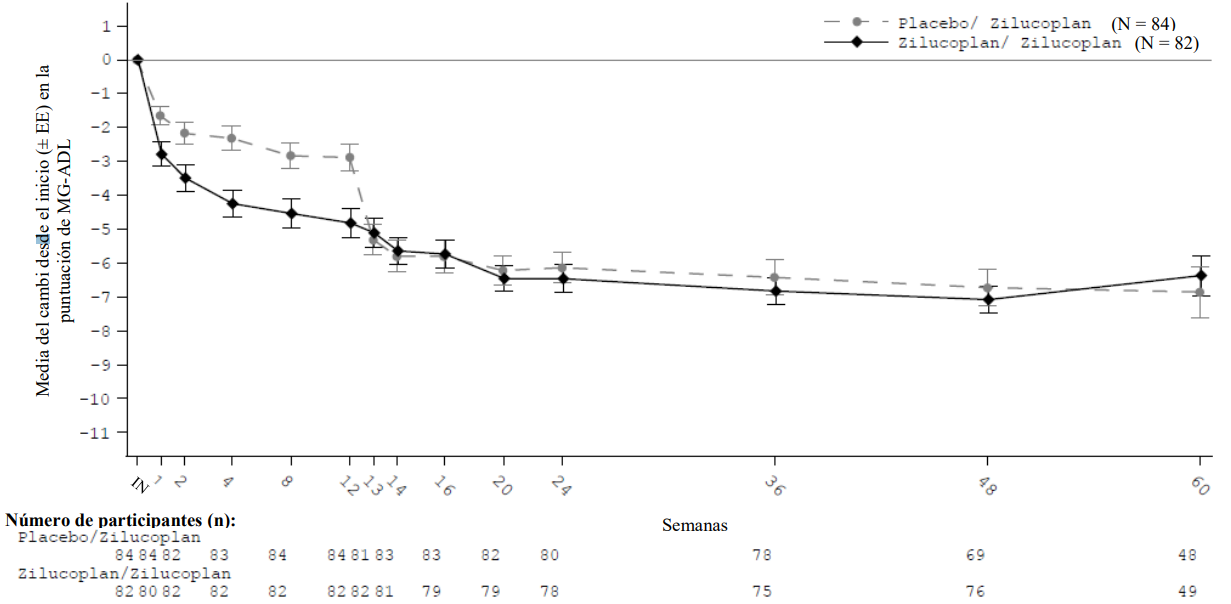 Figura 1. Cambio medio producido desde el inicio del estudio en doble ciego hasta la semana 60 en la puntuación total de MG ADL34.5.2.b Evaluación de la validez y de la utilidad práctica de los resultados A. Validez interna. Limitaciones de diseño y/o comentarios:Diseño del estudio pivotal RAISE: se trata de un ensayo clínico aleatorizado, doble ciego, de grupos paralelos, controlado con placebo, multicéntrico. Los pacientes fueron aleatorizados a razón 1:1 para el brazo zilucoplán o el brazo placebo en bloques permutados de 4 empleando tecnología de respuesta interactiva. La aleatorización se estratificó según la puntuación basal de MG-ADL (≤9 vs ≥10), la puntuación QMG (≤17 vs ≥18) y la zona geográfica (Europa, Japón o Norteamérica). Se ocultó la secuencia de aleatorización al promotor, a los investigadores, a los evaluadores clínicos y a los participantes.  El tipo de análisis fue por intención de tratar modificada (ITTm), incluyéndose todos los pacientes del estudio que recibieron al menos una dosis y tenían un valor de MG-ADL post-dosis, para poder valorar la respuesta. La población ITTm incluyó al 100% de los pacientes aleatorizados, con lo que ese hecho no resultó ser una limitación real del estudio.Tamaño de muestra: tras una enmienda, se aleatorizaron más sujetos (N=174) de los previstos (N=156), sin que quede claro la razón por la cual se produjo esta enmienda al protocolo.Seguimiento del estudio RAISE: el seguimiento de los pacientes fue adecuado. La mayoría de los pacientes (95,4%) completaron el estudio. Cuatro pacientes en cada brazo discontinuaron el tratamiento: 3 (1,7%) por decisión de los participantes, 2 (1,1%) por eventos adversos, otros 2 (1,1%) por fallecimiento y 1 (0,6%) por decisión del clínico responsable. Además, ninguno de los participantes de la población ITTm que recibieron terapia de rescate discontinuó el estudio, con lo que todos fueron seguidos tras el inicio de la terapia de rescate. Actualmente, se está desarrollando un estudio de extensión de diseño abierto (RAISE-XT o MG0011) donde los pacientes que completaron los estudios MG0009 y RAISE serán seguidos a más largo plazo.Población del estudio RAISE: no hubo diferencias notables entre los grupos de tratamiento en cuanto a las características demográficas de la población ITTm. Manejo de eventos intercurrentes en el estudio RAISE: se asumió fracaso terapéutico en aquellos pacientes que requirieron terapia de rescate, sufrieron crisis miasténica o fallecieron. Cualquier otro dato faltante de patrón monótono se asumió que era un dato faltante en forma aleatoria, asumiendo que el participante había seguido recibiendo el fármaco en investigación a lo largo del estudio.Por todo lo anterior, se considera que el estudio RAISE tiene un bajo riesgo de sesgo. B. Aplicabilidad del ensayo a la práctica del hospitalC. Relevancia clínica de los resultadosC.1 Valorar si la magnitud del efecto del tratamiento es de relevancia clínica. En el ensayo de superioridad RAISE, la estimación de diferencias de eficacia mínimas para el que se calculó el tamaño muestral se estableció en 2,3 puntos de la escala MG-ADL, variable principal e intermedia de resultado. El resultado observado mostró una diferencia entre grupos para dicha escala de 2,09 puntos (IC 95%: 0,95 a 3,24), siendo estadísticamente significativa. No obstante, a nivel clínico el resultado no es concluyente, aunque podría considerarse potencialmente relevante, dado que reducciones de 2 puntos en dicha escala suelen considerarse clínicamente relevantes.Además, los IC 95% de los cambios observados en cada grupo de tratamiento no se superponen en absoluto, lo que podría también indicar una superioridad clínica de zilucoplán frente a placebo.C.2 La evidencia de equivalencia terapéutica. Los potenciales equivalentes terapéuticos de zilucoplán disponibles en España son dos: efgartigimod alfa y ravulizumab. A continuación, se resume la evidencia disponible sobre su eficacia:Efgartigimod alfa, en combinación con la terapia estándar, ha demostrado su eficacia en pacientes adultos con MGg sintomática (puntuación MG-ADL ≥5 con más del 50% de la puntuación atribuida a síntomas no oculares). La mayoría de los pacientes habían recibido al menos 2 terapias previas (93,4%). La puntuación basal media en las escalas MG-ADL (9,0; desviación estándar [DE]=2,5) y QMG (15,9; DE=4,9) indica que los pacientes presentaban síntomas importantes a pesar del tratamiento que estaban recibiendo. La proporción de pacientes que presentaban una respuesta rápida (<1 semana desde la última perfusión), duradera (≥4 semanas consecutivas) y clínicamente relevante (reducción de al menos 2 puntos en la escala MG-ADL) fue significativamente superior en el grupo de pacientes tratados con efgartigimod alfa. El 67,7% y el 63,1% de los pacientes con anticuerpos contra AChR tratados con efgartigimod alfa respondieron al tratamiento según las escalas MG-ADL y QMG, respectivamente, frente al 29,7% y el 14,1%, respectivamente, de los pacientes del grupo placebo. Uno de los objetivos del tratamiento de los pacientes con MG es alcanzar la expresión mínima de síntomas de la enfermedad (MSE), definida por una puntuación MG-ADL de 0 o 1. En cualquier punto del primer ciclo de tratamiento, cumplieron los criterios de MSE el 40% de los pacientes con anticuerpos contra AChR tratados con efgartigimod alfa, en comparación con el 11% en el grupo placebo; asimismo, en la semana 4 del primer ciclo de tratamiento, el 22,3% de los pacientes con anticuerpos contra AChR tratados con efgartigimod alfa cumplían los criterios de MSE frente al 3,3% de los pacientes del grupo placebo. Estos resultados se consideran clínicamente relevantes y apoyan los resultados obtenidos con las variables principales y secundarias. Los resultados disponibles del estudio de extensión abierto indican el mantenimiento del efecto en ciclos sucesivos, si bien ésto tendrá que ser confirmado con los datos completos. El efecto del tratamiento con efgartigimod alfa en monoterapia no ha sido evaluado.La eficacia del tratamiento con ravulizumab para pacientes con MGg se evaluó en un ensayo clínico multicéntrico, aleatorizado, doble ciego y controlado con placebo, de 26 semanas de duración (con un periodo de selección de 4 semanas). El tratamiento con ravulizumab demostró ser superior a placebo de forma estadísticamente significativa en cuanto al cambio medio en la puntuación MG-ADL (variable principal), al cambio medio en la puntuación QMG (primera variable secundaria) y a la tasa de respondedores QMG (segunda variable secundaria). Estos resultados implican una reducción en la discapacidad funcional evaluada por los pacientes (MG-ADL) y por médicos cualificados (QMG). La media de mínimos cuadrados de la reducción desde el nivel basal en la puntuación MG-ADL fue de -3,1 puntos para los pacientes tratados con ravulizumab frente a -1,4 puntos para los pacientes tratados con placebo (diferencia media de -1,6 puntos; IC95%: -2,6 a -0,7; p=0,0009). Aunque los resultados de la variable principal son significativos, la diferencia en la puntuación MG-ADL entre los grupos de pacientes tratados con ravulizumab y con placebo no alcanza el umbral de relevancia clínica considerado, de -2 puntos. Sin embargo, estos límites se han definido para determinar la respuesta en pacientes individuales, no para diferencias en el cambio promedio de la puntuación MG-ADL entre grupos de pacientes. En el análisis de respuesta, el 63,9% de los pacientes tratados con ravulizumab y el 53,0% de los pacientes tratados con placebo mostraron una reducción de 2 puntos MG-ADL o más.C.3 Alternativas terapéuticas equivalentes (ATE) Como tratamientos alternativos autorizados para el tratamiento de la MGg se encuentran: eculizumab, ravulizumab y efgartigimod alfa. En España sólo están financiados ravulizumab y efgartigimod alfa. Actualmente, no existe evidencia suficiente para considerarlos alternativas terapéuticas clínicamente equivalentes.5.2.c Evaluación de las pruebas de cribado utilizadas No contamos con ningún biomarcador ideal para la MG. Los niveles de anticuerpos contra AChR no se correlacionan con la gravedad clínica de la enfermedad. Existen técnicas invasivas nada rutinarias que informan de la transmisión neuromuscular con datos cuantitativos, pero no son viables en el contexto de un ensayo clínico. En su lugar, contamos con escalas compuestas por puntuaciones derivadas de la exploración física y por puntuaciones derivadas de la valoración del propio paciente, que son las que se han venido empleando como variables de resultado en los ensayos clínicos en MG más recientes:Perfil de las actividades de la vida diaria de MG: la escala de MG-ADL es una medida de resultado validada de 8 ítems informada por el paciente. El paciente evalúa su discapacidad funcional secundaria a problemas oculares (2 elementos), bulbares (3 elementos), respiratorios (1 elemento) y motores gruesos o de las extremidades (2 elementos) durante los 7 días previos. Estos 8 elementos no son ponderados y se gradúan individualmente de 0 (normal) a 3 (más grave), proporcionando una puntuación total de MG-ADL que va de 0 a 24 puntos. Una reducción de 2 puntos en la puntuación total de MG-ADL se considera una mejoría clínicamente significativa. En el EC pivotal RAISE se estableció como variable secundaria una mejora de ≥3 puntos en la puntuación total de MG-ADL desde el inicio en la semana 12 como un umbral clínicamente significativo.Puntuación cuantitativa de MG para la gravedad de la enfermedad: el QMG es un sistema validado de evaluación médica directa que consta de 13 elementos: ocular (2 elementos), facial (1 elemento), bulbar (2 elementos), motor grueso (6 elementos), axial (1 elemento) y respiratorio (1 elemento). Cada ítem se clasifica de 0 (normal) a 3 (más grave), proporcionando una puntuación total de QMG que varía de 0 a 39 puntos. Se ha demostrado que una diferencia de 3,5 puntos se correlaciona con un cambio clínicamente significativo. En el EC pivotal RAISE se seleccionó como variable secundaria una mejora de ≥ 5 puntos en la puntuación total de QMG desde el inicio a la semana 12 como un umbral clínicamente significativo.Puntuación compuesta de MG: la puntuación de MGC es una medida de resultado validada para evaluar los síntomas y signos de la MG. Las puntuaciones acumulativas posibles van de 0 a 50, y la puntuación más alta representa una mayor morbilidad. Se ha demostrado que una mejora de 3 puntos en la puntuación se correlaciona con una mejoría significativa para el paciente.Escala de calidad de vida de 15 ítems relacionados con la MG (MG-QoL15r): es un cuestionario validado específico de la enfermedad que consta de 15 preguntas con respuestas que puntúan de 0 (nada) a 4 (bastante), y puntuación acumulativa que va de 0 a 60 puntos. Las puntuaciones más altas representan peor calidad de vida según la evaluación durante un período de recuerdo de las 4 semanas anteriores. Estudios previos han sugerido que una mejoría de 7 a 8 puntos en la puntuación MG-QoL15r es indicativo del impacto del tratamiento.5.3 Revisiones sistemáticas publicadas, comparaciones indirectas y sus conclusiones 5.3.a Revisiones sistemáticas publicadasA 02/02/2024 se llevó a cabo una búsqueda bibliográfica en PubMed con los términos: “zilucoplan” y “systematic review”. Se obtuvieron dos resultados correspondientes a las siguientes publicaciones:Saccà F, et al. Efficacy of innovative therapies in myasthenia gravis: A systematic review, meta-analysis and network meta-analysis. Eur J Neurol. 2023;30(12):3854-67.Ma Y, Nie X, Zhu G, Qi W, Hao L, Guo X. The Efficacy and Safety of Different Targeted Drugs for the Treatment of Generalized Myasthenia Gravis: A Systematic Review and Bayesian Network Meta-analysis. CNS Drugs. Publicado online: 01/02/2024. El primero únicamente incluyó datos del ensayo clínico fase II de zilucoplán (MG0009); el segundo incluyó los resultados de eficacia del fase III (RAISE) y es el que se resume en la siguiente tabla:Los resultados del metaanálisis clásico (efectos aleatorios) y del metaanálisis en red se recogen en la Figura 2, donde todos los tratamientos investigados se muestran más eficaces que placebo en la escala MG-ADL. Cuando se comparan de manera indirecta entre sí, a través del metaanálisis en red, ninguno resulta desmarcarse del resto de manera clara y tan solo el resultado de la comparación entre rituximab y efgartigimod alfa favorece a este último en cuanto a la variable de eficacia MG-ADL.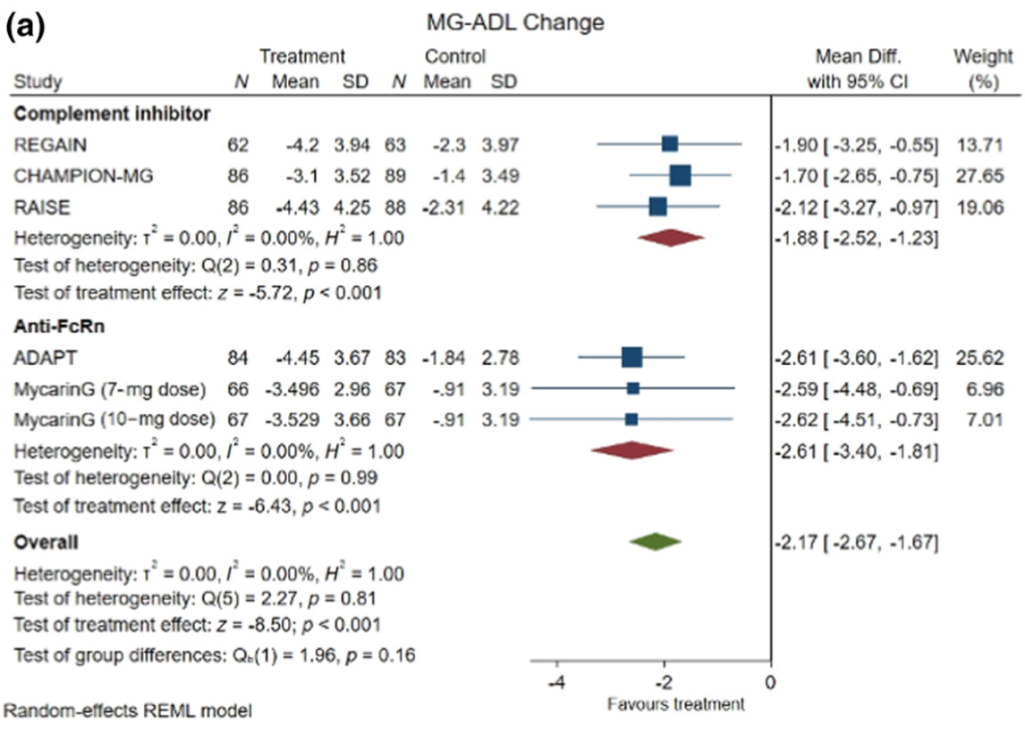 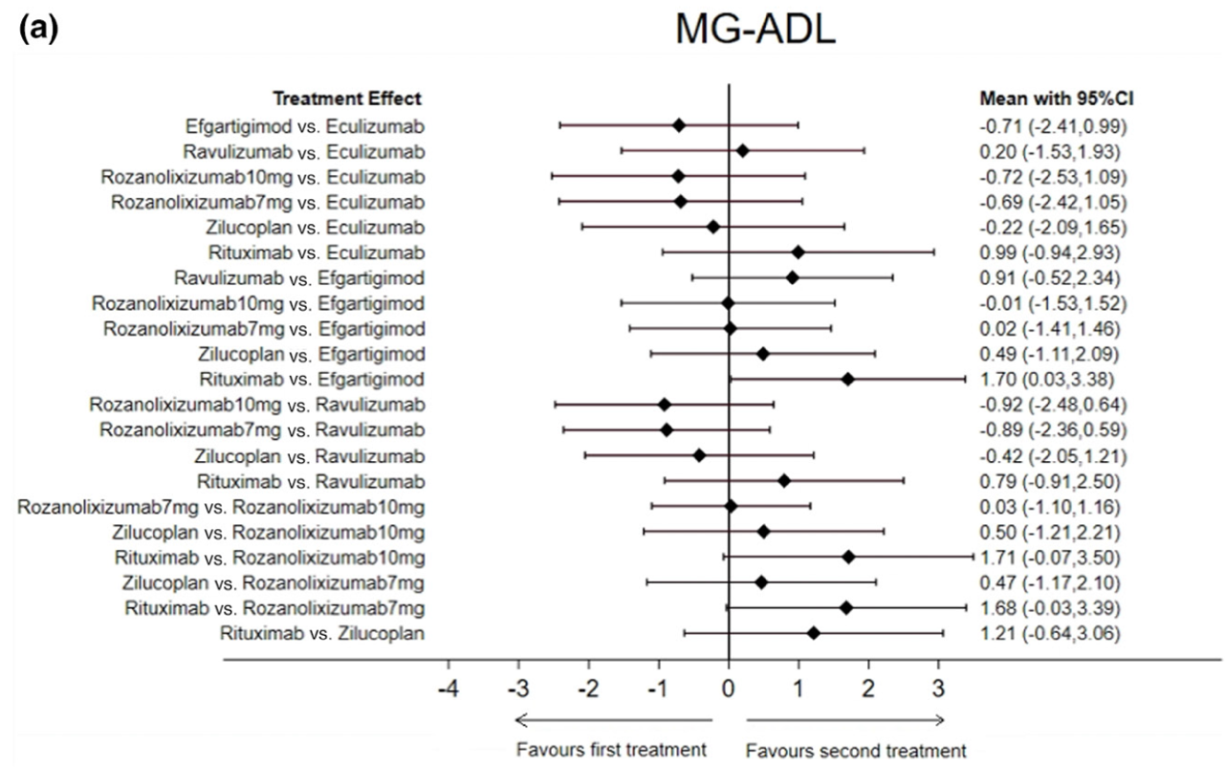 Figura 2. Forest plots del metaanálisis de efectos aleatorios (arriba) y del metaanálisis en red (abajo) para la variable de eficacia MG-ADL.Las probabilidades SUCRA (del inglés, surface under the cumulative ranking curve) de ser el mejor tratamiento en base a la escala MG-ADL, mostró el siguiente orden: 1) efgartigimod alfa; 2) rozanolixizumab; 3) zilucoplán; 4) eculizumab; 5) ravulizumab; 6) rituximab y7) placebo.5.3.b Comparaciones indirectas (CCII)5.3.b.1 Comparaciones Indirectas publicadasA 02/02/2024 se llevó a cabo una búsqueda bibliográfica en PubMed con los términos: “zilucoplan” e “indirect comparison”, pero no se obtuvieron resultados. Contamos únicamente con la comparación indirecta desarrollada en el metaanálisis en red comentado en el apartado anterior.5.3.b.2 Comparaciones indirectas de elaboración propiaLos resultados de eficacia disponibles no permiten realizar una comparación indirecta entre las diferentes alternativas terapéuticas. Si bien es cierto que comparten el mismo comparador en los ensayos clínicos pivotales (placebo), el momento en que se evaluaron las variables de eficacia varía entre las alternativas. Para zilucoplán se produjo a las 12 semanas de tratamiento, mientras que para ravulizumab y efgartigimod alfa a las 26 semanas. Además, aunque el EPAR recoge datos de eficacia posteriores a las 12 semanas de tratamiento en el estudio de extensión (MG0011), dado que el diseño era abierto y no controlado con placebo, esos datos de eficacia a 24 semanas no pueden ser comparados con los de las alternativas disponibles al no preservarse la asignación aleatoria original de los pacientes incluidos en los ensayos clínicos aleatorizados. Así mismo, la variable principal de eficacia evaluada en los estudios pivotales de las diferentes alternativas también varió. Para zilucoplán y ravulizumab era la misma (cambio en la puntuación total de la escala MG-ADL); para efgartigimod alfa consistió en la proporción de pacientes que respondieron al tratamiento, es decir, si presentaban una reducción de al menos 2 puntos en la puntuación total MG-ADL en comparación con la puntuación basal, sostenida durante al menos 4 semanas consecutivas y observando la primera reducción una semana después de la última perfusión o antes. La población incluida en el ensayo pivotal de efgartigimod alfa podía ser seronegativa para anticuerpos contra AChR (23% de los pacientes lo eran), lo que contrasta con la población incluida en los estudios clínicos de zilucoplán y ravulizumab, que debía contar con una prueba serológica positiva para su inclusión.5.4 Evaluación de fuentes secundarias 5.4.1 Guías de Práctica clínica A 02/02/2024 se llevó a cabo una búsqueda bibliográfica en PubMed con los términos: “zilucoplan” y el término MeSH “practice guideline”, pero no se obtuvieron resultados. Tampoco cuando se realizó la búsqueda a través del metabuscador TripDatabase.Actualmente, no contamos con guías de práctica clínica que incluyan recomendaciones concretas sobre el uso de zilucoplán.5.4.2 Evaluaciones previas por organismos independientesA nivel europeo, disponemos del informe EPAR elaborado por la EMA, pero no tenemos aún el informe de posicionamiento terapéutico de la AEMPS. NICE. Technology appraisal guidance. En desarrollo. Fecha prevista: julio 2024.  CADTH (Canadian Agency for Drugs and Technologies in Health). En desarrollo. Fecha aproximada: marzo 2024.HAS: Haute Autorité de santé. Autorizado acceso precoz.No disponemos de los informes de otros organismos internacionales relevantes (SMC, IQWiG, Danish Medicines Agency, NPS-RADAR, G-BA) a fecha de elaboración de este informe.5.4.3 Opiniones de expertos Las conclusiones sobre la eficacia clínica de zilucoplán de los expertos autores del EPAR se resumen en que:La eficacia de zilucoplán 0,3 mg/kg en el tratamiento de la MGg es clínicamente relevante en la población incluida a las 12 semanas. Los resultados de la variable principal del estudio pivotal se apoyan también en los resultados de los estudios MG0009 y MG0011, los análisis de sensibilidad y las variables secundarias analizadas, entre otros. La eficacia a 24 semanas se sustenta en los resultados reportados por el estudio de extensión (MG0011).En base a la instantánea del estudio MG0011 a 11 de mayo de 2023, la eficacia a largo plazo puede considerarse consistente, ya que los datos sugieren una eficacia mantenida en una variable clínica relevante, donde el 85,5% (142/166) de los sujetos provenientes del estudio RAISE había completado 48 semanas de tratamiento.Los análisis de subgrupos muestran una eficacia similar en sujetos con diferentes grados de gravedad de la enfermedad, desde los más leves hasta los más graves, con lo que la indicación no se restringe a la población investigada (QMG ≥12 y al menos cuatro ítems con una puntuación de 2), sino también se puede extrapolar a pacientes con síntomas más leves pero que son igualmente sintomáticos a pesar de la terapia estándar.5.4.4 Otras fuentes.Se ha llevado a cabo una búsqueda en PubMed (04/02/2024) con los términos: “zilucoplan” y “myasthenia gravis”. Además de las fuentes ya citadas, se encontraron revisiones narrativas que incluyeron comentarios sobre los resultados de eficacia de zilucoplán pero, únicamente, del estudio fase II (MG0009). No se encontraron nuevos datos relevantes.6.1.a Descripción de la búsqueda bibliográficaA 04/02/2024 se realizó una búsqueda sobre reacciones adversas notificadas en diferentes bases de datos: base de datos europea de informes de presuntas reacciones adversas, base de datos de la FDA y base de datos canadiense (The Canada Vigilance Adverse Reaction Online Database; con datos disponibles hasta el 31/10/2023). En ninguna de ellas existe aún registro de datos de farmacovigilancia para zilucoplán. Los siguientes apartados incluyen los datos de seguridad derivados únicamente de los ensayos clínicos de zilucoplán que se recogen en el informe EPAR.6.1.b Descripción de los efectos adversos más significativosEn los estudios realizados hasta la comercialización, los efectos adversos más frecuentes han sido las reacciones en el lugar de inyección, infecciones del tracto respiratorio superior, diarrea y elevaciones de amilasa, lipasa y eosinófilos en sangre. Los más graves estuvieron relacionados con infecciones, aunque con tasas de incidencia similares a las observadas con placebo.En la tabla 6.1 se expone la incidencia comparada de efectos adversos. Los datos descritos en ella reflejan la exposición a zilucoplán 0,3 mg/kg/día en 100 pacientes para la indicación de MGg al menos expuestos durante 6 meses en estudios controlados (MG0009 y MG0010). Los eventos adversos según localización (grupos SOC de MedDRA® v24.0) se restringen a aquellos reportados en  5% de los participantes. Entre ellos se presentan diferencias significativas únicamente en la incidencia de diarrea, siendo superior en el grupo de sujetos tratados con zilucoplán 0,3 mg/kg/día.Otro evento adverso de interés fue la morfea, observada tras el tratamiento a largo plazo durante el estudio de extensión abierto (MG0011). La mayoría de los casos aparecieron más de un año después del inicio del tratamiento, fueron de gravedad leve o moderada y no condujeron a la interrupción del tratamiento34. 6.2 Ensayos Clínicos comparativos. El objetivo de seguridad (porcentaje de participantes con eventos adversos derivados del tratamiento) fue una variable de resultado secundaria definida en la metodología del estudio RAISE (MG0010). Los resultados globales y por subgrupos se exponen en la tabla 6.2, en los que cabe destacar que no existe diferencia estadísticamente significativa entre grupos de tratamiento en la variable de seguridad evaluada.(*) IC 95% se exponen en la tabla solo si p<0,05. (**) n1 y n2 corresponden al tamaño de cada subgrupo.   6.3 Fuentes secundarias sobre seguridadNo procede.6.4 Precauciones de empleo en casos especialesPacientes de edad avanzada: no es necesario ajustar la dosis a los pacientes de edad avanzada. La experiencia con zilucoplán en pacientes de edad avanzada en los estudios clínicos es limitada.Insuficiencia renal: no es necesario ajustar la dosis en los pacientes con insuficiencia renal (aclaramiento de creatinina = 15 ml/min). No hay datos sobre pacientes que requieran diálisis.Insuficiencia hepática: no es necesario ajustar la dosis en los pacientes con insuficiencia hepática leve y moderada (puntuación de Child-Pugh igual o inferior a 9). No se ha establecido la seguridad y eficacia de zilucoplán en pacientes con insuficiencia hepática grave. No se puede hacer ninguna recomendación acerca de las dosis.Población pediátrica: no se ha establecido la seguridad y eficacia de zilucoplán en menores de 18 años. No se dispone de datos.Contraindicaciones: Hipersensibilidad al principio activo o a alguno de los excipientes. Pacientes que no estén vacunados en ese momento contra Neisseria meningitidis. Pacientes con infección por Neisseria meningitidis sin resolver.Interacciones: No se han realizado estudios de interacciones. Según los resultados de las pruebas in vitro, zilucoplán no inhibirá ni inducirá las enzimas metabolizadoras de fármacos (CYP y UGT) ni los transportadores habituales de una forma clínicamente relevante. Basado en el posible efecto inhibidor de zilucoplán sobre la citotoxicidad de rituximab dependiente del complemento, zilucoplán puede reducir los efectos farmacodinámicos esperados de rituximab.Embarazo: no hay datos, pero los estudios en animales no sugieren efectos perjudiciales directos ni indirectos en términos de toxicidad para la reproducción.Lactancia: se desconoce si zilucoplán se excreta en la leche materna o se absorbe sistémicamente después de su ingestión oral en recién nacidos/lactantes. No se puede excluir el riesgo.Fertilidad: no se ha evaluado el efecto de zilucoplán sobre la fertilidad en humanos. En algunos estudios de fertilidad y toxicidad a dosis repetidas en primates no humanos, se observaron hallazgos de relevancia clínica incierta en los órganos reproductivos femeninos y masculinos.Grupos raciales y étnicos: el análisis farmacocinético poblacional para zilucoplán mostró que no hay diferencias entre las distintas categorías raciales (negra/afroamericana, asiática/japonesa y caucásica). No es necesario ajustar la dosis.No existen otros aspectos relevantes con los tratamientos alternativos en MGg.7.1 Costes. Coste incremental7.2 Evaluaciones económicas publicadas  7.2.a Búsqueda de evaluaciones económicas publicadasEn fecha 08/02/2024 se realizó una búsqueda bibliográfica de evaluaciones económicas en las siguientes bases de datos: PubMed, Centre for Reviews and Dissemination (Universidad de York) y Institute for Clinical and Economic Review (ICER) aplicándose, cuando era posible, los siguientes filtros: “zilucoplan” AND [“economic evaluation” OR “economic analysis” OR “economic” OR “cost effectiveness analysis” OR “cost effectiveness” OR “cost minimization analysis” OR “cost minimization analysis” OR “cost utility analysis” OR “cost utility” OR “cost benefit analysis” OR “cost benefit” OR “cost”].No se dispone de estudios farmacoeconómicos publicados que incluyan a zilucoplán hasta la fecha comentada.7.2.b Extracción de datos de las evaluaciones económicas publicadasNo procede.7.3 Evaluación económica de elaboración propia7.3.0 Consideraciones generales y selección del tipo de evaluación económica No existe ningún estudio comparativo entre zilucoplán y otro fármaco, y no se puede hacer una comparación indirecta ajustada por los sesgos en los que se incurriría. Por ello, no se puede realizar una evaluación económica (ni minimización de costes, ni coste-efectividad, ni coste-utilidad). A continuación, se presenta una tabla con los costes y resultados en salud de cada una de las alternativas sin cálculo de coste-efectividad incremental, a modo orientativo.La variable principal de eficacia, cambio en la puntuación total de la escala MG-ADL desde el valor basal, varía entre las diferentes alternativas. Para zilucoplán fue medida a las 12 semanas; para ravulizumab a las 26 semanas. En el caso de efgartigimod alfa, la variable principal fue la proporción de pacientes que respondieron al tratamiento: reducción de al menos 2 puntos en la puntuación total MG-ADL (no se recoge en la tabla). 7.3.1. Análisis de minimización de costes. Estudios propiosNo procede.7.3.2. Coste-efectividad. Estudios propiosNo procede.7.3.3 Coste-utilidad. Estudios propiosA 08/02/2024 se llevó a cabo una búsqueda, sin éxito, en la base de datos de Tufts Medical Center (The Cost-Effectiveness Analysis (CEA) Registry) de valores de utilidad en MG.Sin embargo, sí que se dispone de una evaluación económica para efgartigimod alfa (https://icer.org/assessment/myasthenia-gravis/). Según los datos de esta evaluación, el incremento en AVAC de efgartigimod alfa frente a la terapia convencional es de 0,29 (1,27 frente a 0,98). Asumiendo que zilucoplan tiene una utilidad muy similar a efgartigimod alfa (ya que el cambio en la escala MG-ADL es de  -4,39 vs -4,10), utilizando este valor para calcular el coste por AVAC de zilucoplan se obtendría un coste utilidad incremental de 1.270.930 €/AVAC (368.569,70/0,29).7.3.4. Análisis de sensibilidadAunque no se ha podido llevar a cabo ninguna evaluación económica, existen ciertas variables cuyo valor se ha asumido para completar la tabla 7.1.1 que pueden variar significativamente en la práctica clínica. La siguiente tabla recoge el análisis de sensibilidad univariante utilizando como supuestos una reducción de costes plausible de las alternativas ya comercializadas (ravulizumab y efgartigimod α).La siguiente tabla recoge el análisis de sensibilidad univariante en mantenimiento con otros posibles supuestos:Teniendo en cuenta que zilucoplán no se ha comparado con las alternativas existentes y no ha demostrado, por lo tanto, ser superior a ellas, se realiza análisis de sensibilidad igualando el coste de zilucoplán con la alternativa actual más eficiente (efgartigimod alfa).La variable que más parece influir sobre el coste anual incremental, además de la reducción de coste del fármaco, es el peso corporal del paciente.7.4. Estimación del impacto presupuestario y de los beneficios esperados en salud7.4.1. Estimación de la población dianaLa población diana en el ámbito del estado español de candidatos a tratamiento con zilucoplán, en pacientes con MGg clases MGFA II-IV que expresan anticuerpos contra AChR y son farmacorresistentes a la terapia estándar, se estima será de 31 pacientes anuales nuevos en un horizonte temporal de 3 años. A estos pacientes nuevos (incidentes) habría que añadir los prevalentes (actualmente en tratamiento con ravulizumab o efgartigimod alfa) que podrían cambiar a zilucoplán. La tabla 7.4.1.2. recoge de manera pormenorizada los cálculos y las referencias empleadas para justificar dicha estimación. La gravedad de la enfermedad, entendida como valores basales de la escala QMG ≥ 12 puntos y al menos cuatro ítems con puntuación ≥ 2, que se consideró como criterio de inclusión en el estudio pivotal, no ha sido tenida en cuenta para la estimación de la población diana pues, como recoge el informe EPAR: “se considera que la eficacia puede ser extrapolada a pacientes con enfermedad leve pero que siguen sintomáticos a pesar de la terapia estándar”. Esta extrapolación se basa en el mecanismo de acción del fármaco y en que el perfil de seguridad se espera que sea similar.7.4.2 Estudios publicados de impacto presupuestarioNo procede. No se han publicado, a fecha de este informe, estudios de impacto presupuestario para zilucoplán.7.4.3. Estimación propia de impacto presupuestario y beneficios en saludLas estimaciones de costes se realizan para el ámbito del estado español. El resto de los ámbitos (hospital, atención primaria, autonómico) no se consideran en este informe.7.4.3.1. Estimación propia de impacto presupuestario y beneficios en salud en el hospitalNo procede.7.4.3.2. Estimación propia de impacto presupuestario y beneficios en salud en atención primariaNo procede.7.4.3.3. Estimación propia de impacto presupuestario y beneficios en salud a nivel estatal A fecha de redacción de este informe, todavía no se dispone de acuerdo de precio y financiación de zilucoplán. Dado que zilucoplán no se ha comparado con las alternativas actualmente disponibles y el único metanálisis con comparación indirecta no ha demostrado de manera consistente beneficio en relación a ravulizumab ni efgartigimod alfa, no puede considerarse que la inclusión de zilucoplán vaya a redundar en un beneficio neto en salud.Según los cálculos realizados con análisis de sensibilidad utilizando descuentos plausibles para ravulizumab y efgartigimod alfa, asumiendo un reparto al 50% basal entre las otras dos opciones actualmente disponibles y con el coste actual de zilucoplan (coste EEUU), el impacto presupuestario de introducir zilucoplán en un tercio de los pacientes sería el siguiente:Por lo tanto, suponiendo que se mantuviera el coste actual de zilucoplan (EEUU), el impacto presupuestario anual durante el primer año sería de al menos 24.326.170 € (probablemente mayor si consideramos que los costes de ravulizumab y efgartigimod alfa disminuyen más a partir del segundo año, cuando ya no hay dosis de carga).7.5. Propuesta de posicionamientoZilucoplán, al igual ravulizumab y efgartigimod alfa, ha demostrado un beneficio clínico modesto en relación al placebo, aunque hay que tener en cuenta que se trata de una enfermedad rara con una prevalencia baja.No se han realizado comparaciones directas entre zilucoplán y los otros dos fármacos financiados en esta indicación, y la única comparación indirecta ajustada, realizada en el contexto de un metanalisis, no mostró diferencias estadísticamente significativas entre ellos en las variables medidas. Por lo tanto, zilucoplán se posicionaría como una alternativa más en MGg. Ravulizumab y efgartigimod alfa se encuentran ya financiados, y con unos costes muy inferiores al actual de zilucoplán (coste EEUU). Por lo tanto, zilucoplán debería financiarse a un coste parecido al de la opción más eficiente (efgartigimod alfa) para posicionarse como una alternativa a valorar, sobre todo en la población que, por conveniencia, prefiera la administración subcutánea diaria en lugar de la intravenosa cada 8 semanas.7.5.1 Criterios de precio y financiación: Medicamento que presenta un valor terapéutico añadido respecto a la terapia de referencia.No procede.7.5.2 Criterios de precio y financiación: Medicamento que presenta un valor terapéutico equivalente a la terapia de referencia. No procede.7.5.3 Criterios de precio y financiación: Medicamento que presenta un valor terapéutico menor que la terapia de referencia.No procede.7.5.4 Criterios de precio y financiación: Medicamento que presenta un valor terapéutico añadido para algún subgrupo de pacientes.No procede.8.1 Descripción de la convenienciaEl aspecto más relevante de zilucoplán en cuanto a su conveniencia para el paciente es la posible auto-administración por vía subcutánea. Esta característica es diferencial con respecto a la totalidad de alternativas disponibles, que se administran por vía intravenosa. No obstante, la administración diaria vía subcutánea podría también suponer una desventaja para los pacientes por su tan alta frecuencia de administración y las posibles reacciones asociadas en los lugares de inyección (hematomas, dolor,…). 8.2 Influencia de la conveniencia en la efectividad del tratamientoLa efectividad del tratamiento con zilucoplán podría verse reducida al ser auto-administrado vía subcutánea, estando sujeta ésta a la adherencia al tratamiento por parte de los pacientes. Las tasas de adherencia se espera que sean superiores con las alternativas administradas por un profesional sanitario por vía intravenosa. La posibilidad de administrar zilucoplán por un profesional sanitario no se contempla como una opción, en general, viable dada la necesidad de ser administrado diariamente, aunque podría tener lugar en casos aislados: pacientes con asistencia sanitaria diaria en domicilio o que cohabiten con profesionales sanitarios.  9.1 Resumen de los aspectos más significativos respecto a la alternativa y propuestasA) Aspectos clínico-terapéuticosZilucoplán está indicado como complemento a la terapia estándar para el tratamiento de pacientes adultos con miastenia gravis generalizada con anticuerpos positivos frente a AChR. La dosis diaria recomendada de zilucoplán varía en función del peso corporal, aunque se corresponde a aproximadamente 0,3 mg/Kg, y debe administrarse mediante inyección subcutánea una vez al día y a la misma hora todos los días. Los resultados de eficacia de zilucoplán derivan principalmente de su comparación frente a placebo en el ensayo clínico pivotal fase III, aleatorizado y doble ciego de 12 semanas de tratamiento. El cambio en la puntuación total de la escala MG-ADL en la semana 12 constituyó la variable principal de eficacia, observándose una diferencia de medias de -2,09 (IC 95%: -3,24 a -0,95) puntos; resultado que se considera clínicamente relevante. La eficacia a largo plazo puede considerarse consistente, ya que los datos sugieren una eficacia mantenida en el 85,5% (142/166) de los sujetos provenientes del estudio RAISE que han completado 48 semanas de tratamiento.Las alternativas terapéuticas, ravulizumab y efgartigimod alfa, fueron comparadas igualmente frente a placebo en sus ensayos clínicos pivotales. Mientras que los resultados de eficacia para efgartigimod alfa indicaron un claro beneficio clínico, los de ravulizumab se consideraron inciertos en ese sentido, ya que la mejora en la escala MG-ADL no alcanzó los 2 puntos (umbral de relevancia clínica). Las comparaciones indirectas entre los tres fármacos se vieron limitadas por: diferentes tiempos de medida de la variable de resultado principal (12 vs 26 semanas), diferentes variables principales de eficacia (cambio en la escala MG-ADL vs proporción de pacientes que respondieron al tratamiento) y/o por diferentes criterios de inclusión (con vs sin anticuerpos contra AChR).En los estudios realizados hasta la comercialización, los efectos adversos más frecuentes han sido las reacciones en el lugar de inyección, infecciones del tracto respiratorio superior, diarrea y elevaciones de amilasa, lipasa y eosinófilos en sangre. La mayor incidencia de diarrea fue el único efecto adverso superior en el grupo de sujetos tratados con zilucoplán. Los efectos adversos más graves estuvieron relacionados con infecciones, aunque con tasas de incidencia similares a las observadas con placebo. Este perfil de seguridad no dista significativamente del observado con otras alternativas. Cuando se analizaron los efectos adversos derivados del tratamiento por subgrupos de edad (< 65 vs ≥ 65 años), no se observaron diferencias estadísticamente significativas entre zilucoplán y placebo.La principal ventaja de zilucoplán es su posible auto-administración vía subcutánea, aspecto diferenciador respecto de las alternativas terapéuticas disponibles, de administración intravenosa. Este hecho conlleva también el inconveniente de que podría verse reducida la adherencia al tratamiento.B) Coste, Coste eficacia incremental e Impacto presupuestarioA fecha de este informe no contamos con el precio notificado de zilucoplán en España. Se ha tomado como referencia el precio de lista estadounidense, que se corresponde con un PVP+IVA de en torno a 1.009,78 € para la jeringa precargada de 23 mg y que se ha extrapolado al resto de presentaciones de zilucoplán.Se dispone de otras dos alternativas (ravulizumab y efgartigimod alfa), cuyos costes de adquisición financiados son muy inferiores al actual de zilucoplán (EEUU).Ninguno de los tres fármacos ha demostrado ser superior a los otros dos, por lo que en la selección del medicamento a utilizar deberían considerarse criterios económicos y de conveniencia.El coste diario de efgartigimod alfa, incluyendo el coste de administración en hospital de día, es el más bajo de los tres, por lo que el coste al que se financie zilucoplán debería estar en esta línea.El coste actual para el SNS de la MGg resistente a piridostigmina y a varios inmunomoduladores, teniendo en cuenta la prevalencia de la enfermedad, y asumiendo una distribución equitativa de los pacientes entre las dos opciones actualmente disponibles se sitúa en unos 49 millones de € anuales. La inclusión de zulicoplán a un coste anual similar a la alternativa más eficiente podría generar competencia en el mercado y producir un impacto presupuestario favorable.9.2 Decisión9.3 Condiciones de uso (Solo en caso de clasificación D-E de la guía GINF)9.4 Plan de seguimiento10. BIBLIOGRAFÍAZILUCOPLANpara el tratamiento de la miastenia gravis(Informe GENESIS-SEFH)Informe para el grupo GENESIS elaborado según el método y procedimientos deevaluación compartida establecidos por este grupo de trabajo de la SEFHBORRADOR Fecha redacción: febrero 2024Fecha fin de alegaciones: 22 de abril1.- IDENTIFICACIÓN DEL FÁRMACO Y AUTORES DEL INFORME2.- SOLICITUD Y DATOS DEL PROCESO DE EVALUACIÓN3.- AREA DESCRIPTIVA DEL MEDICAMENTO Y DEL PROBLEMA DE SALUDPresentaciones y precio  Presentaciones y precio  Presentaciones y precio  Presentaciones y precio  Presentaciones y precio  Forma farmacéutica y dosisNº de unidades por envaseCódigoCoste por unidad PVP + IVA (1) Coste por unidad PVL + IVA (1) Zilbrysq® 16,6 mg / 0,416 mL solución inyectable en jeringa precargada77639455.101,60 €NDZilbrysq® 23 mg / 0,574 mL solución inyectable en jeringa precargada77639477.068,46 €NDZilbrysq® 32,4 mg / 0,81 mL solución inyectable en jeringa precargada77639489.957,29 €NDDescripción del problema de saludDescripción del problema de saludDefiniciónLa miastenia gravis (MG) es una enfermedad poco frecuente, autoinmune, mediada por anticuerpos frente a proteínas localizadas en la membrana post-sináptica de la unión neuromuscular. Los anticuerpos implicados son específicos y, fundamentalmente, se han descrito tres: anticuerpos anti-AChR (85% de MG), anti-MuSK (30-40% de los pacientes seronegativos para anti-AChR) y anti-LRP4 (2-27% de los pacientes seronegativos para anti-AChR y anti-MuSK). Con frecuencia se observan alteraciones en el timo en forma de hiperplasia tímica (65%) o de timoma (10-15%), implicadas en su etiopatogenia. Según la edad de inicio de la clínica, la MG se puede clasificar en una forma: 1) neonatal transitoria por la transferencia de anticuerpos patogénicos maternos al feto; 2) juvenil (≤18 años); 3) de inicio precoz (<50 años), y 4) de inicio tardío (≥50 años).Principales manifestaciones clínicasLos síntomas principales de la MG son la fatigabilidad y la debilidad muscular que generalmente son más intensos hacia el final del día y mejoran con el descanso. En función de los músculos afectados por esa debilidad podemos encontrar diferentes síntomas y signos, como:Diplopía y ptosis palpebral.Fatigabilidad de la musculatura cervical con frecuente claudicación mandibular.Disfagia, disfonía, disartria y/o disnea.Debilidad y fatigabilidad de los músculos de las extremidades corporales.Incidencia y prevalenciaLa MG es una enfermedad rara. La incidencia en Europa alcanza los 20 casos por 100.000 habitantes y, en España, asciende hasta los 26-33 casos por 100.000 habitantes. Se presenta, principalmente, en mujeres menores de 40 años y en hombres mayores de 60 años. En España, el 60% de los casos que se diagnostican al año corresponde a personas de entre 60 y 65 años. En la península ibérica, la prevalencia es constantemente superior a 100 casos por millón de habitantes, aunque varía entre diferentes regiones.Evolución / PronósticoLa MG muestra por lo general un curso lento. Si se administra un tratamiento adecuado, el pronóstico es favorable: la debilidad muscular patológica (miastenia) no influye negativamente sobre la esperanza de vida. La tasa de supervivencia de la MG se sitúa muy por encima del 95%.EstadiajeLa Fundación Americana de miastenia gravis (por sus siglas en inglés MGFA), clasifica la enfermedad en los siguientes niveles de gravedad y que parecen indicar distintos pronósticos de respuesta al tratamiento: grado I, con afección ocular limitada a los párpados y a los músculos extraoculares que suele afectar al 15% de los pacientes con MG; a partir del grado II se afectan otros músculos además de los oculares (formas de MG generalizada [MGg]). En ellas, la afección muscular puede ser leve (II), moderada (III) o grave (IV), y el grado de mayor gravedad, cursa con fallo respiratorio que requiere ventilación mecánica o crisis miasténica (V).Carga de la enfermedadMás de 15.000 personas padecen MG en España y el número de hospitalizaciones por MG (CIE-10-ES: G70.0), en el año 2021, ascendió a 4.649, con una estancia media que superaba los 10 días. De este número total de hospitalizaciones, 1.127 se relacionaron con crisis miasténicas (CIE-10-ES: G70.02) y 627 derivaron desde el Servicio de Urgencias del propio hospital donde ingresaron. Por su parte, la discapacidad asociada a la MG es muy variable dadas las fluctuaciones sintomáticas que se producen en su curso clínico.Características diferenciales comparadas con otras alternativas similaresCaracterísticas diferenciales comparadas con otras alternativas similaresCaracterísticas diferenciales comparadas con otras alternativas similaresCaracterísticas diferenciales comparadas con otras alternativas similaresNombreZilucoplánRavulizumabEfgartigimod alfaPresentaciónSolución inyectable en jeringa precargada (40 mg/ml)Concentrado para solución para perfusión (100 mg/ml)Concentrado para solución de perfusión (20 mg/ml)PosologíaDosis recomendada de aproximadamente 0,3 mg/kg/día por vía sc.Según intervalo de peso corporal: 16,6 mg (< 56 kg), 23 mg (≥ 56 y < 77 kg) o 32,4 mg (≥ 77 kg) una vez al día y a la misma hora todos los días.Perfusión intravenosa. Dosis de carga de entre 2.400 y 3.000 mg (según peso del paciente) + dosis de mantenimiento cada 8 semanas, comenzando 2 semanas después de la dosis de carga, de entre 3.000 y 3.600 mg, en función del peso del paciente.10 mg/kg en perfusión intravenosa de 1 h, que se debe administrar en ciclos de perfusiones una vez a la semana durante 4 semanas. Los ciclos de tratamiento siguientes se deben administrar según dicte la evaluación clínica y su frecuencia puede variar en función del paciente.Indicación aprobada en FTComplemento a la terapia estándar para el tratamiento de pacientes adultos con MGg con anticuerpos positivos frente a AChR.Complemento a la terapia estándar para el tratamiento de pacientes adultos con MGg con anticuerpos positivos frente a AChR.Complemento de la terapia estándar para el tratamiento de pacientes adultos con MGg con anticuerpos positivos frente a AChR.Efectos adversos (EA)Los EA más frecuentes fueron infecciones del tracto respiratorio superior (13%), nasofaringitis y sinusitis, así como reacciones en el lugar de inyección (equimosis, dolor, nódulos, prurito y hematoma). Otros EA menos frecuentes fueron: diarrea, elevación de enzimas pancreáticas (5,2% para la lipasa y 6,1% para la amilasa), eosinofilia transitoria y morfea (en el tratamiento a largo plazo).Los EA más frecuentes fueron diarrea, infección del tracto respiratorio superior, nasofaringitis y cefalea. Los EA más graves fueron infección y sepsis meningocócicas.Fueron muy frecuentes (≥1/10), además de los EA ya mencionados: náuseas y fatiga.Otros EA frecuentes fueron: vómitos, dolor abdominal, dispepsia, pirexia, enfermedad similar a influenza, astenia, reacción relacionada con la perfusión, artralgia, dolor de espalda, mialgia, espasmos musculares, mareos, urticaria, prurito y erupción.Los EA más frecuentes fueron las infecciones de las vías respiratorias altas (10,7%) y las infecciones urinarias (9,5%). Además, fueron frecuentes (≥ 1/100 a <1/10) la bronquitis, mialgia y cefalea posterior al procedimiento.Utilización de recursosAdministración domiciliaria vía SC. No requiere supervisión por personal sanitario tras cada administración.Administración por perfusión IV, por personal sanitario bajo la supervisión de un médico con experiencia en el manejo de pacientes con trastornos neuromusculares.Administración por perfusión IV, por profesional sanitario y bajo la supervisión de un médico con experiencia en el tratamiento de pacientes con trastornos neuromusculares.ConvenienciaAutoadministración vía SC. Pauta diaria.Administración IV. Pauta cada 8 semanas en mantenimiento.Administración IV. Pauta individualizada (mínimo cada 7 semanas según datos de los estudios clínicos).Otras características diferencialesNo procedeTambién con indicación en Hemoglobinuria paroxística nocturna, síndrome hemolítico urémico atípico y trastorno del espectro de neuromielitis ópticaNo procede4.- AREA DE ACCIÓN FARMACOLÓGICA.Peso corporalDosisNº de jeringas precargadas y color< 56 Kg16,6 mg1 (fucsia)56 a 77 Kg23 mg1 (naranja) 77 Kg32,4 mg1 (azul oscuro)5.- EVALUACIÓN DE LA EFICACIA.Variables empleadas en los ensayos clínicos que investigaron el uso de zilucoplánVariables empleadas en los ensayos clínicos que investigaron el uso de zilucoplánVariables empleadas en los ensayos clínicos que investigaron el uso de zilucoplánVariables empleadas en los ensayos clínicos que investigaron el uso de zilucoplánVariables empleadas en los ensayos clínicos que investigaron el uso de zilucoplánEFICACIAEFICACIAEnunciadoDescripciónVariable intermedia o finalEstudio MG0009Estudio RAISE (MG0010)EnunciadoDescripciónVariable intermedia o finalVariable principalVariable secundariaCambio en la puntuación total del score QMG en la semana 12Puntuación cuantitativa de MG sobre la gravedad de la enfermedad (QMG): sistema validado de evaluación médica directa que consta de 13 elementos. Cada ítem se clasifica de 0 (normal) a 3 (más severo), proporcionando una puntuación total de QMG que varía de 0 a 39 puntos. Mejoras de 2-3 puntos podrían considerarse clínicamente relevantes, según la gravedad basal de la enfermedad.Variable intermediaVariable secundariaVariable principalCambio de la puntuación total de MG-ADL en la semana 12Perfil de las actividades de la vida diaria de MG: la escala de MG-ADL es categórica y validada. Ocho ítems se gradúan individualmente de 0 (normal) a 3 (más grave), proporcionando una puntuación total de MG-ADL que va de 0 a 24 puntos. Mejoras de 2 puntos se consideran clínicamente relevantes.Variable intermediaVariable secundariaVariable secundariaCambio en la puntación de MGC en la semana 12Escala compuesta de MG (del inglés, MGC) es una medida de resultado validada para evaluar los síntomas y signos de la MG. Los puntajes acumulativos posibles van de 0 a 50, y los puntajes más altos representan una mayor morbilidad.Variable intermediaVariable secundariaVariable secundariaCambio en la puntación de MG-QoL15r en la semana 12MG-QoL15r (escala de calidad de vida de 15 ítems sobre la MG revisada), que ha demostrado correlación con la MG-ADL. Cada ítem es valorado con entre 0 y 2 puntos (puntuación máxima de 30 puntos). Puntajes más altos representan peor calidad de vida.Variable finalVariable secundariaVariable secundariaProporción de pacientes con mínima expresión de los síntomas (MSE)La expresión de los síntomas se consideró mínima con valores de MG-ADL de 0 o 1. Variable intermediaNo evaluadaVariable secundariaProporción de pacientes con una reducción de ≥3 puntos en la puntuación total de MG-ADL desde el inicio hasta la semana 12 sin terapia de rescateSe seleccionó una mejora de ≥3 puntos en la puntuación total de MG-ADL desde el inicio hasta la semana 12 como un umbral clínicamente significativo.Variable intermediaNo evaluadaVariable secundariaProporción de pacientes con una reducción de ≥5 puntos en la puntuación total de QMG desde el inicio hasta la semana 12 sin terapia de rescateSe seleccionó una mejora de ≥5 puntos en la puntuación total de QMG desde el inicio en la semana 12 como un umbral clínicamente significativo.Variable intermediaVariable secundariaNo evaluadaProporción de pacientes que requirieron terapia de rescate con IgIV o recambio plasmáticoPara evaluar la eficacia del tratamiento con zilucoplán, entendiendo la necesidad de iniciar terapia de rescate como fracaso terapéutico.Variable intermediaNo evaluadaVariable secundariaTiempo hasta recibir la primera terapia de rescate hasta la semana 12Definido como la fecha del primer uso de terapia de rescate, menos la fecha de la primera administración del medicamento más uno. Los participantes que no recibieron terapia de rescate fueron censurados al valorar esta variable.Variable intermediaSEGURIDADSEGURIDADEnunciadoDescripción Variable intermedia o finalVariable secundariaVariable secundariaIncidencia de eventos adversos derivados del tratamientoA través de analíticas de laboratorio estándar, electrocardiogramas, pruebas de inmunogenicidad, signos vitales y exploraciones físicas y del lugar de inyección. Variable intermediaTabla 1. Resultados de eficacia: estudio MG0009 (NCT03315130)Referencia: Howard JF Jr, Nowak RJ, Wolfe GI, et al. Clinical Effects of the Self-administered Subcutaneous Complement Inhibitor Zilucoplan in Patients With Moderate to Severe Generalized Myasthenia Gravis: Results of a Phase 2 Randomized, Double-Blind, Placebo-Controlled, Multicenter Clinical Trial. JAMA Neurol. 2020;77(5):582-92.Tabla 1. Resultados de eficacia: estudio MG0009 (NCT03315130)Referencia: Howard JF Jr, Nowak RJ, Wolfe GI, et al. Clinical Effects of the Self-administered Subcutaneous Complement Inhibitor Zilucoplan in Patients With Moderate to Severe Generalized Myasthenia Gravis: Results of a Phase 2 Randomized, Double-Blind, Placebo-Controlled, Multicenter Clinical Trial. JAMA Neurol. 2020;77(5):582-92.Tabla 1. Resultados de eficacia: estudio MG0009 (NCT03315130)Referencia: Howard JF Jr, Nowak RJ, Wolfe GI, et al. Clinical Effects of the Self-administered Subcutaneous Complement Inhibitor Zilucoplan in Patients With Moderate to Severe Generalized Myasthenia Gravis: Results of a Phase 2 Randomized, Double-Blind, Placebo-Controlled, Multicenter Clinical Trial. JAMA Neurol. 2020;77(5):582-92.Tabla 1. Resultados de eficacia: estudio MG0009 (NCT03315130)Referencia: Howard JF Jr, Nowak RJ, Wolfe GI, et al. Clinical Effects of the Self-administered Subcutaneous Complement Inhibitor Zilucoplan in Patients With Moderate to Severe Generalized Myasthenia Gravis: Results of a Phase 2 Randomized, Double-Blind, Placebo-Controlled, Multicenter Clinical Trial. JAMA Neurol. 2020;77(5):582-92.Tabla 1. Resultados de eficacia: estudio MG0009 (NCT03315130)Referencia: Howard JF Jr, Nowak RJ, Wolfe GI, et al. Clinical Effects of the Self-administered Subcutaneous Complement Inhibitor Zilucoplan in Patients With Moderate to Severe Generalized Myasthenia Gravis: Results of a Phase 2 Randomized, Double-Blind, Placebo-Controlled, Multicenter Clinical Trial. JAMA Neurol. 2020;77(5):582-92.Tabla 1. Resultados de eficacia: estudio MG0009 (NCT03315130)Referencia: Howard JF Jr, Nowak RJ, Wolfe GI, et al. Clinical Effects of the Self-administered Subcutaneous Complement Inhibitor Zilucoplan in Patients With Moderate to Severe Generalized Myasthenia Gravis: Results of a Phase 2 Randomized, Double-Blind, Placebo-Controlled, Multicenter Clinical Trial. JAMA Neurol. 2020;77(5):582-92.-Nº de pacientes: 45 pacientes (15 en cada brazo).-Diseño: fase II multicéntrico, aleatorizado (1:1:1), doble ciego y controlado con placebo.-Tratamiento grupo activo y tratamiento grupo control: zilucoplán 0,1 mg/kg; zilucoplán 0,3 mg/kg y placebo, vía subcutánea en dosis diaria.  -Criterios de inclusión: Adultos ( 18 y < 85 años)Diagnóstico de MGg (MGFA clases II a IVa)Serología positiva frente al AChRQMG  12 puntos, con  4 ítems con  2 puntosSin cambio en el tratamiento para la MG (piridostigmina, corticoides e inmunosupresores) en los 30 días previosNo haber recibido tratamiento con rituximab en los 6 meses previos-Criterios de exclusión:Timectomía en los 6 meses previosFunción tiroidea anormalSerología positiva para MuSK o LRP4FGe < 60 mL/min/1,73 m2, según la fórmula MDRDBilirrubina total o cociente AST/ALT > 2 veces el LSNAntecedentes de enfermedad meningocócicaInfección sistémica actual o reciente (2 semanas) o infección requiriendo terapia IV en las 4 semanas previasEmbarazo, deseo genésico o en período de lactanciaCirugía reciente que requiriese anestesia general o cirugía programada durante el período de estudioTratamiento con otro fármaco experimental u otro inhibidor del complemento en los 30 días previos o las 5 semividas de eliminación (el período más largo)Tratamiento activo con IgIV o recambio plasmático en las 4 semanas previasNeoplasia (no timoma benigno) activa que requiera cirugía, quimioterapia o radiación en los 12 meses previosAntecedentes de cualquier trastorno médico o psiquiátrico que impida la participación en el estudio-Pérdidas: 1 paciente antes de recibir la primera dosis (2,2%) en el brazo de zilucoplán 0,3 mg/kg.-Tipo de análisis: ITTm (población que había recibido al menos una dosis).- Cálculo de tamaño muestral: para la variable primaria de eficacia, cambio en la puntación QMG desde la basal hasta la semana 12 (día 84), asumiendo una diferencia entre las medias de los grupos de tratamiento de 4,5, una DE de 5,0 y 12 sujetos por grupo, el estudio tiene aproximadamente un 81% de poder estadístico para detectar una diferencia entre un grupo de tratamiento activo y placebo, en base a una prueba t unilateral con una tasa de error tipo I del 0,10.-Nº de pacientes: 45 pacientes (15 en cada brazo).-Diseño: fase II multicéntrico, aleatorizado (1:1:1), doble ciego y controlado con placebo.-Tratamiento grupo activo y tratamiento grupo control: zilucoplán 0,1 mg/kg; zilucoplán 0,3 mg/kg y placebo, vía subcutánea en dosis diaria.  -Criterios de inclusión: Adultos ( 18 y < 85 años)Diagnóstico de MGg (MGFA clases II a IVa)Serología positiva frente al AChRQMG  12 puntos, con  4 ítems con  2 puntosSin cambio en el tratamiento para la MG (piridostigmina, corticoides e inmunosupresores) en los 30 días previosNo haber recibido tratamiento con rituximab en los 6 meses previos-Criterios de exclusión:Timectomía en los 6 meses previosFunción tiroidea anormalSerología positiva para MuSK o LRP4FGe < 60 mL/min/1,73 m2, según la fórmula MDRDBilirrubina total o cociente AST/ALT > 2 veces el LSNAntecedentes de enfermedad meningocócicaInfección sistémica actual o reciente (2 semanas) o infección requiriendo terapia IV en las 4 semanas previasEmbarazo, deseo genésico o en período de lactanciaCirugía reciente que requiriese anestesia general o cirugía programada durante el período de estudioTratamiento con otro fármaco experimental u otro inhibidor del complemento en los 30 días previos o las 5 semividas de eliminación (el período más largo)Tratamiento activo con IgIV o recambio plasmático en las 4 semanas previasNeoplasia (no timoma benigno) activa que requiera cirugía, quimioterapia o radiación en los 12 meses previosAntecedentes de cualquier trastorno médico o psiquiátrico que impida la participación en el estudio-Pérdidas: 1 paciente antes de recibir la primera dosis (2,2%) en el brazo de zilucoplán 0,3 mg/kg.-Tipo de análisis: ITTm (población que había recibido al menos una dosis).- Cálculo de tamaño muestral: para la variable primaria de eficacia, cambio en la puntación QMG desde la basal hasta la semana 12 (día 84), asumiendo una diferencia entre las medias de los grupos de tratamiento de 4,5, una DE de 5,0 y 12 sujetos por grupo, el estudio tiene aproximadamente un 81% de poder estadístico para detectar una diferencia entre un grupo de tratamiento activo y placebo, en base a una prueba t unilateral con una tasa de error tipo I del 0,10.-Nº de pacientes: 45 pacientes (15 en cada brazo).-Diseño: fase II multicéntrico, aleatorizado (1:1:1), doble ciego y controlado con placebo.-Tratamiento grupo activo y tratamiento grupo control: zilucoplán 0,1 mg/kg; zilucoplán 0,3 mg/kg y placebo, vía subcutánea en dosis diaria.  -Criterios de inclusión: Adultos ( 18 y < 85 años)Diagnóstico de MGg (MGFA clases II a IVa)Serología positiva frente al AChRQMG  12 puntos, con  4 ítems con  2 puntosSin cambio en el tratamiento para la MG (piridostigmina, corticoides e inmunosupresores) en los 30 días previosNo haber recibido tratamiento con rituximab en los 6 meses previos-Criterios de exclusión:Timectomía en los 6 meses previosFunción tiroidea anormalSerología positiva para MuSK o LRP4FGe < 60 mL/min/1,73 m2, según la fórmula MDRDBilirrubina total o cociente AST/ALT > 2 veces el LSNAntecedentes de enfermedad meningocócicaInfección sistémica actual o reciente (2 semanas) o infección requiriendo terapia IV en las 4 semanas previasEmbarazo, deseo genésico o en período de lactanciaCirugía reciente que requiriese anestesia general o cirugía programada durante el período de estudioTratamiento con otro fármaco experimental u otro inhibidor del complemento en los 30 días previos o las 5 semividas de eliminación (el período más largo)Tratamiento activo con IgIV o recambio plasmático en las 4 semanas previasNeoplasia (no timoma benigno) activa que requiera cirugía, quimioterapia o radiación en los 12 meses previosAntecedentes de cualquier trastorno médico o psiquiátrico que impida la participación en el estudio-Pérdidas: 1 paciente antes de recibir la primera dosis (2,2%) en el brazo de zilucoplán 0,3 mg/kg.-Tipo de análisis: ITTm (población que había recibido al menos una dosis).- Cálculo de tamaño muestral: para la variable primaria de eficacia, cambio en la puntación QMG desde la basal hasta la semana 12 (día 84), asumiendo una diferencia entre las medias de los grupos de tratamiento de 4,5, una DE de 5,0 y 12 sujetos por grupo, el estudio tiene aproximadamente un 81% de poder estadístico para detectar una diferencia entre un grupo de tratamiento activo y placebo, en base a una prueba t unilateral con una tasa de error tipo I del 0,10.-Nº de pacientes: 45 pacientes (15 en cada brazo).-Diseño: fase II multicéntrico, aleatorizado (1:1:1), doble ciego y controlado con placebo.-Tratamiento grupo activo y tratamiento grupo control: zilucoplán 0,1 mg/kg; zilucoplán 0,3 mg/kg y placebo, vía subcutánea en dosis diaria.  -Criterios de inclusión: Adultos ( 18 y < 85 años)Diagnóstico de MGg (MGFA clases II a IVa)Serología positiva frente al AChRQMG  12 puntos, con  4 ítems con  2 puntosSin cambio en el tratamiento para la MG (piridostigmina, corticoides e inmunosupresores) en los 30 días previosNo haber recibido tratamiento con rituximab en los 6 meses previos-Criterios de exclusión:Timectomía en los 6 meses previosFunción tiroidea anormalSerología positiva para MuSK o LRP4FGe < 60 mL/min/1,73 m2, según la fórmula MDRDBilirrubina total o cociente AST/ALT > 2 veces el LSNAntecedentes de enfermedad meningocócicaInfección sistémica actual o reciente (2 semanas) o infección requiriendo terapia IV en las 4 semanas previasEmbarazo, deseo genésico o en período de lactanciaCirugía reciente que requiriese anestesia general o cirugía programada durante el período de estudioTratamiento con otro fármaco experimental u otro inhibidor del complemento en los 30 días previos o las 5 semividas de eliminación (el período más largo)Tratamiento activo con IgIV o recambio plasmático en las 4 semanas previasNeoplasia (no timoma benigno) activa que requiera cirugía, quimioterapia o radiación en los 12 meses previosAntecedentes de cualquier trastorno médico o psiquiátrico que impida la participación en el estudio-Pérdidas: 1 paciente antes de recibir la primera dosis (2,2%) en el brazo de zilucoplán 0,3 mg/kg.-Tipo de análisis: ITTm (población que había recibido al menos una dosis).- Cálculo de tamaño muestral: para la variable primaria de eficacia, cambio en la puntación QMG desde la basal hasta la semana 12 (día 84), asumiendo una diferencia entre las medias de los grupos de tratamiento de 4,5, una DE de 5,0 y 12 sujetos por grupo, el estudio tiene aproximadamente un 81% de poder estadístico para detectar una diferencia entre un grupo de tratamiento activo y placebo, en base a una prueba t unilateral con una tasa de error tipo I del 0,10.-Nº de pacientes: 45 pacientes (15 en cada brazo).-Diseño: fase II multicéntrico, aleatorizado (1:1:1), doble ciego y controlado con placebo.-Tratamiento grupo activo y tratamiento grupo control: zilucoplán 0,1 mg/kg; zilucoplán 0,3 mg/kg y placebo, vía subcutánea en dosis diaria.  -Criterios de inclusión: Adultos ( 18 y < 85 años)Diagnóstico de MGg (MGFA clases II a IVa)Serología positiva frente al AChRQMG  12 puntos, con  4 ítems con  2 puntosSin cambio en el tratamiento para la MG (piridostigmina, corticoides e inmunosupresores) en los 30 días previosNo haber recibido tratamiento con rituximab en los 6 meses previos-Criterios de exclusión:Timectomía en los 6 meses previosFunción tiroidea anormalSerología positiva para MuSK o LRP4FGe < 60 mL/min/1,73 m2, según la fórmula MDRDBilirrubina total o cociente AST/ALT > 2 veces el LSNAntecedentes de enfermedad meningocócicaInfección sistémica actual o reciente (2 semanas) o infección requiriendo terapia IV en las 4 semanas previasEmbarazo, deseo genésico o en período de lactanciaCirugía reciente que requiriese anestesia general o cirugía programada durante el período de estudioTratamiento con otro fármaco experimental u otro inhibidor del complemento en los 30 días previos o las 5 semividas de eliminación (el período más largo)Tratamiento activo con IgIV o recambio plasmático en las 4 semanas previasNeoplasia (no timoma benigno) activa que requiera cirugía, quimioterapia o radiación en los 12 meses previosAntecedentes de cualquier trastorno médico o psiquiátrico que impida la participación en el estudio-Pérdidas: 1 paciente antes de recibir la primera dosis (2,2%) en el brazo de zilucoplán 0,3 mg/kg.-Tipo de análisis: ITTm (población que había recibido al menos una dosis).- Cálculo de tamaño muestral: para la variable primaria de eficacia, cambio en la puntación QMG desde la basal hasta la semana 12 (día 84), asumiendo una diferencia entre las medias de los grupos de tratamiento de 4,5, una DE de 5,0 y 12 sujetos por grupo, el estudio tiene aproximadamente un 81% de poder estadístico para detectar una diferencia entre un grupo de tratamiento activo y placebo, en base a una prueba t unilateral con una tasa de error tipo I del 0,10.-Nº de pacientes: 45 pacientes (15 en cada brazo).-Diseño: fase II multicéntrico, aleatorizado (1:1:1), doble ciego y controlado con placebo.-Tratamiento grupo activo y tratamiento grupo control: zilucoplán 0,1 mg/kg; zilucoplán 0,3 mg/kg y placebo, vía subcutánea en dosis diaria.  -Criterios de inclusión: Adultos ( 18 y < 85 años)Diagnóstico de MGg (MGFA clases II a IVa)Serología positiva frente al AChRQMG  12 puntos, con  4 ítems con  2 puntosSin cambio en el tratamiento para la MG (piridostigmina, corticoides e inmunosupresores) en los 30 días previosNo haber recibido tratamiento con rituximab en los 6 meses previos-Criterios de exclusión:Timectomía en los 6 meses previosFunción tiroidea anormalSerología positiva para MuSK o LRP4FGe < 60 mL/min/1,73 m2, según la fórmula MDRDBilirrubina total o cociente AST/ALT > 2 veces el LSNAntecedentes de enfermedad meningocócicaInfección sistémica actual o reciente (2 semanas) o infección requiriendo terapia IV en las 4 semanas previasEmbarazo, deseo genésico o en período de lactanciaCirugía reciente que requiriese anestesia general o cirugía programada durante el período de estudioTratamiento con otro fármaco experimental u otro inhibidor del complemento en los 30 días previos o las 5 semividas de eliminación (el período más largo)Tratamiento activo con IgIV o recambio plasmático en las 4 semanas previasNeoplasia (no timoma benigno) activa que requiera cirugía, quimioterapia o radiación en los 12 meses previosAntecedentes de cualquier trastorno médico o psiquiátrico que impida la participación en el estudio-Pérdidas: 1 paciente antes de recibir la primera dosis (2,2%) en el brazo de zilucoplán 0,3 mg/kg.-Tipo de análisis: ITTm (población que había recibido al menos una dosis).- Cálculo de tamaño muestral: para la variable primaria de eficacia, cambio en la puntación QMG desde la basal hasta la semana 12 (día 84), asumiendo una diferencia entre las medias de los grupos de tratamiento de 4,5, una DE de 5,0 y 12 sujetos por grupo, el estudio tiene aproximadamente un 81% de poder estadístico para detectar una diferencia entre un grupo de tratamiento activo y placebo, en base a una prueba t unilateral con una tasa de error tipo I del 0,10.Resultados  Resultados  Resultados  Resultados  Resultados  Resultados  Variable evaluada en el estudioZilucoplán0,1 mg/kg [A](N = 15)Zilucoplán 0,3 mg/kg [B] (N = 14)Placebo [C](N = 15)Diferencia de medias (IC 80%)PResultado principal:Cambio en la puntuación total del score QMG en la semana 12 (IC 80%)-6,0(-7,7 a -4,1)-5,5(-7,0 a -3,9)-3,2(-4,8 a -1,6)[A] vs [C]-2,3(-4,5 a -0,1)[B] vs [C]-2,8(-5,1 a -0,6)0,090,05Resultados secundarios de interés:Cambio de la puntuación total de MG-ADL en la semana 12 (IC 80%)-3,3(-4,4 a -2,1)-3,4(-4,6 a -2,2)-1,1(-2,2 a 0,1)[A] vs [C]-2,2(-3,9 a -0,5)[B] vs [C]-2,3(-4,0 a -0,6)0,04700,0392IC 80%: intervalo de confianza del 80%.IC 80%: intervalo de confianza del 80%.IC 80%: intervalo de confianza del 80%.IC 80%: intervalo de confianza del 80%.IC 80%: intervalo de confianza del 80%.IC 80%: intervalo de confianza del 80%.Tabla 2. Resultados de eficacia: estudio RAISE (NCT04115293)Referencia: Howard JF Jr, Bresch S, Genge A, et al. Safety and efficacy of zilucoplan in patients with generalised myasthenia gravis (RAISE): a randomised, double-blind, placebo-controlled, phase 3 study. Lancet Neurol. 2023;22 (5):395-406.Tabla 2. Resultados de eficacia: estudio RAISE (NCT04115293)Referencia: Howard JF Jr, Bresch S, Genge A, et al. Safety and efficacy of zilucoplan in patients with generalised myasthenia gravis (RAISE): a randomised, double-blind, placebo-controlled, phase 3 study. Lancet Neurol. 2023;22 (5):395-406.Tabla 2. Resultados de eficacia: estudio RAISE (NCT04115293)Referencia: Howard JF Jr, Bresch S, Genge A, et al. Safety and efficacy of zilucoplan in patients with generalised myasthenia gravis (RAISE): a randomised, double-blind, placebo-controlled, phase 3 study. Lancet Neurol. 2023;22 (5):395-406.Tabla 2. Resultados de eficacia: estudio RAISE (NCT04115293)Referencia: Howard JF Jr, Bresch S, Genge A, et al. Safety and efficacy of zilucoplan in patients with generalised myasthenia gravis (RAISE): a randomised, double-blind, placebo-controlled, phase 3 study. Lancet Neurol. 2023;22 (5):395-406.Tabla 2. Resultados de eficacia: estudio RAISE (NCT04115293)Referencia: Howard JF Jr, Bresch S, Genge A, et al. Safety and efficacy of zilucoplan in patients with generalised myasthenia gravis (RAISE): a randomised, double-blind, placebo-controlled, phase 3 study. Lancet Neurol. 2023;22 (5):395-406.-Nº de pacientes: 174 pacientes (86 en grupo experimental y 88 en grupo control).-Diseño: fase III multicéntrico, aleatorizado (1:1), doble ciego y controlado con placebo. Hipótesis de superioridad.-Tratamiento grupo activo y tratamiento grupo control: zilucoplán 0,3 mg/kg o placebo, vía subcutánea cada 24 horas. Así, los pacientes con peso corporal entre 43 y 55 kg recibieron una dosis diaria de zilucoplán de 16,6 mg; aquellos entre 56 y 76 kg, una dosis de 23,0 mg al día; y entre 77 y 150 kg, una dosis de 32,4 mg al día.-Criterios de inclusión: Adultos (≥ 18 y < 75 años)Diagnóstico de MGg (MGFA clases II a IV)Serología positiva para anticuerpos contra AChRPuntuación MG-ADL ≥ 6 puntosPuntuación QMG ≥ 12 puntos, con  4 ítems con  2 puntosVacunados con vacuna meningocócica B o tetravalente, o ambas al menos 14 días antes de primera dosisSe permitía recibir corticoides o terapia inmunosupresora concomitante a las dosis estables de 30 días previos -Criterios de exclusión:Timectomía en los 12 meses previos o programada para las 12 semanas de estudioFunción tiroidea anormalSerología positiva para MuSKAntecedentes de enfermedad meningocócicaDebilidad muscular fija (fase “burn-out”) según criterio del investigador Infección actual o reciente (2 semanas) o que requiere terapia IV en las 4 semanas previasTratamiento previo con un inhibidor del complemento, con rituximab en los 12 meses previos, o con IgIV, IgSC o recambio plasmático en las 4 semanas previasPacientes participantes de un ensayo clínico con intervención experimental-Pérdidas: 8 pacientes (4 de cada uno de los brazos) discontinuaron el tratamiento (4,6% del total).-Tipo de análisis: ITTm (pacientes que recibieron al menos una dosis y tenían ≥1 puntuación MG-ADL tras dosis).- Cálculo de tamaño muestral: asumiendo una diferencia en la media de mínimos cuadrados entre los grupos de tratamiento de 2,3 puntos, con una DE de 3,7 (enmienda al protocolo original), un tamaño muestral de 156 pacientes daría, aproximadamente, un 94% de poder estadístico para detectar una diferencia significativa usando un error α de 0,05, asumiendo una tasa de rescate de hasta el 10% y unas pérdidas de hasta el 5%.- Seguimiento: la mayoría de los pacientes (166) se incluyeron en el estudio de extensión, aún en marcha, con seguimiento hasta 60 semanas.-Nº de pacientes: 174 pacientes (86 en grupo experimental y 88 en grupo control).-Diseño: fase III multicéntrico, aleatorizado (1:1), doble ciego y controlado con placebo. Hipótesis de superioridad.-Tratamiento grupo activo y tratamiento grupo control: zilucoplán 0,3 mg/kg o placebo, vía subcutánea cada 24 horas. Así, los pacientes con peso corporal entre 43 y 55 kg recibieron una dosis diaria de zilucoplán de 16,6 mg; aquellos entre 56 y 76 kg, una dosis de 23,0 mg al día; y entre 77 y 150 kg, una dosis de 32,4 mg al día.-Criterios de inclusión: Adultos (≥ 18 y < 75 años)Diagnóstico de MGg (MGFA clases II a IV)Serología positiva para anticuerpos contra AChRPuntuación MG-ADL ≥ 6 puntosPuntuación QMG ≥ 12 puntos, con  4 ítems con  2 puntosVacunados con vacuna meningocócica B o tetravalente, o ambas al menos 14 días antes de primera dosisSe permitía recibir corticoides o terapia inmunosupresora concomitante a las dosis estables de 30 días previos -Criterios de exclusión:Timectomía en los 12 meses previos o programada para las 12 semanas de estudioFunción tiroidea anormalSerología positiva para MuSKAntecedentes de enfermedad meningocócicaDebilidad muscular fija (fase “burn-out”) según criterio del investigador Infección actual o reciente (2 semanas) o que requiere terapia IV en las 4 semanas previasTratamiento previo con un inhibidor del complemento, con rituximab en los 12 meses previos, o con IgIV, IgSC o recambio plasmático en las 4 semanas previasPacientes participantes de un ensayo clínico con intervención experimental-Pérdidas: 8 pacientes (4 de cada uno de los brazos) discontinuaron el tratamiento (4,6% del total).-Tipo de análisis: ITTm (pacientes que recibieron al menos una dosis y tenían ≥1 puntuación MG-ADL tras dosis).- Cálculo de tamaño muestral: asumiendo una diferencia en la media de mínimos cuadrados entre los grupos de tratamiento de 2,3 puntos, con una DE de 3,7 (enmienda al protocolo original), un tamaño muestral de 156 pacientes daría, aproximadamente, un 94% de poder estadístico para detectar una diferencia significativa usando un error α de 0,05, asumiendo una tasa de rescate de hasta el 10% y unas pérdidas de hasta el 5%.- Seguimiento: la mayoría de los pacientes (166) se incluyeron en el estudio de extensión, aún en marcha, con seguimiento hasta 60 semanas.-Nº de pacientes: 174 pacientes (86 en grupo experimental y 88 en grupo control).-Diseño: fase III multicéntrico, aleatorizado (1:1), doble ciego y controlado con placebo. Hipótesis de superioridad.-Tratamiento grupo activo y tratamiento grupo control: zilucoplán 0,3 mg/kg o placebo, vía subcutánea cada 24 horas. Así, los pacientes con peso corporal entre 43 y 55 kg recibieron una dosis diaria de zilucoplán de 16,6 mg; aquellos entre 56 y 76 kg, una dosis de 23,0 mg al día; y entre 77 y 150 kg, una dosis de 32,4 mg al día.-Criterios de inclusión: Adultos (≥ 18 y < 75 años)Diagnóstico de MGg (MGFA clases II a IV)Serología positiva para anticuerpos contra AChRPuntuación MG-ADL ≥ 6 puntosPuntuación QMG ≥ 12 puntos, con  4 ítems con  2 puntosVacunados con vacuna meningocócica B o tetravalente, o ambas al menos 14 días antes de primera dosisSe permitía recibir corticoides o terapia inmunosupresora concomitante a las dosis estables de 30 días previos -Criterios de exclusión:Timectomía en los 12 meses previos o programada para las 12 semanas de estudioFunción tiroidea anormalSerología positiva para MuSKAntecedentes de enfermedad meningocócicaDebilidad muscular fija (fase “burn-out”) según criterio del investigador Infección actual o reciente (2 semanas) o que requiere terapia IV en las 4 semanas previasTratamiento previo con un inhibidor del complemento, con rituximab en los 12 meses previos, o con IgIV, IgSC o recambio plasmático en las 4 semanas previasPacientes participantes de un ensayo clínico con intervención experimental-Pérdidas: 8 pacientes (4 de cada uno de los brazos) discontinuaron el tratamiento (4,6% del total).-Tipo de análisis: ITTm (pacientes que recibieron al menos una dosis y tenían ≥1 puntuación MG-ADL tras dosis).- Cálculo de tamaño muestral: asumiendo una diferencia en la media de mínimos cuadrados entre los grupos de tratamiento de 2,3 puntos, con una DE de 3,7 (enmienda al protocolo original), un tamaño muestral de 156 pacientes daría, aproximadamente, un 94% de poder estadístico para detectar una diferencia significativa usando un error α de 0,05, asumiendo una tasa de rescate de hasta el 10% y unas pérdidas de hasta el 5%.- Seguimiento: la mayoría de los pacientes (166) se incluyeron en el estudio de extensión, aún en marcha, con seguimiento hasta 60 semanas.-Nº de pacientes: 174 pacientes (86 en grupo experimental y 88 en grupo control).-Diseño: fase III multicéntrico, aleatorizado (1:1), doble ciego y controlado con placebo. Hipótesis de superioridad.-Tratamiento grupo activo y tratamiento grupo control: zilucoplán 0,3 mg/kg o placebo, vía subcutánea cada 24 horas. Así, los pacientes con peso corporal entre 43 y 55 kg recibieron una dosis diaria de zilucoplán de 16,6 mg; aquellos entre 56 y 76 kg, una dosis de 23,0 mg al día; y entre 77 y 150 kg, una dosis de 32,4 mg al día.-Criterios de inclusión: Adultos (≥ 18 y < 75 años)Diagnóstico de MGg (MGFA clases II a IV)Serología positiva para anticuerpos contra AChRPuntuación MG-ADL ≥ 6 puntosPuntuación QMG ≥ 12 puntos, con  4 ítems con  2 puntosVacunados con vacuna meningocócica B o tetravalente, o ambas al menos 14 días antes de primera dosisSe permitía recibir corticoides o terapia inmunosupresora concomitante a las dosis estables de 30 días previos -Criterios de exclusión:Timectomía en los 12 meses previos o programada para las 12 semanas de estudioFunción tiroidea anormalSerología positiva para MuSKAntecedentes de enfermedad meningocócicaDebilidad muscular fija (fase “burn-out”) según criterio del investigador Infección actual o reciente (2 semanas) o que requiere terapia IV en las 4 semanas previasTratamiento previo con un inhibidor del complemento, con rituximab en los 12 meses previos, o con IgIV, IgSC o recambio plasmático en las 4 semanas previasPacientes participantes de un ensayo clínico con intervención experimental-Pérdidas: 8 pacientes (4 de cada uno de los brazos) discontinuaron el tratamiento (4,6% del total).-Tipo de análisis: ITTm (pacientes que recibieron al menos una dosis y tenían ≥1 puntuación MG-ADL tras dosis).- Cálculo de tamaño muestral: asumiendo una diferencia en la media de mínimos cuadrados entre los grupos de tratamiento de 2,3 puntos, con una DE de 3,7 (enmienda al protocolo original), un tamaño muestral de 156 pacientes daría, aproximadamente, un 94% de poder estadístico para detectar una diferencia significativa usando un error α de 0,05, asumiendo una tasa de rescate de hasta el 10% y unas pérdidas de hasta el 5%.- Seguimiento: la mayoría de los pacientes (166) se incluyeron en el estudio de extensión, aún en marcha, con seguimiento hasta 60 semanas.-Nº de pacientes: 174 pacientes (86 en grupo experimental y 88 en grupo control).-Diseño: fase III multicéntrico, aleatorizado (1:1), doble ciego y controlado con placebo. Hipótesis de superioridad.-Tratamiento grupo activo y tratamiento grupo control: zilucoplán 0,3 mg/kg o placebo, vía subcutánea cada 24 horas. Así, los pacientes con peso corporal entre 43 y 55 kg recibieron una dosis diaria de zilucoplán de 16,6 mg; aquellos entre 56 y 76 kg, una dosis de 23,0 mg al día; y entre 77 y 150 kg, una dosis de 32,4 mg al día.-Criterios de inclusión: Adultos (≥ 18 y < 75 años)Diagnóstico de MGg (MGFA clases II a IV)Serología positiva para anticuerpos contra AChRPuntuación MG-ADL ≥ 6 puntosPuntuación QMG ≥ 12 puntos, con  4 ítems con  2 puntosVacunados con vacuna meningocócica B o tetravalente, o ambas al menos 14 días antes de primera dosisSe permitía recibir corticoides o terapia inmunosupresora concomitante a las dosis estables de 30 días previos -Criterios de exclusión:Timectomía en los 12 meses previos o programada para las 12 semanas de estudioFunción tiroidea anormalSerología positiva para MuSKAntecedentes de enfermedad meningocócicaDebilidad muscular fija (fase “burn-out”) según criterio del investigador Infección actual o reciente (2 semanas) o que requiere terapia IV en las 4 semanas previasTratamiento previo con un inhibidor del complemento, con rituximab en los 12 meses previos, o con IgIV, IgSC o recambio plasmático en las 4 semanas previasPacientes participantes de un ensayo clínico con intervención experimental-Pérdidas: 8 pacientes (4 de cada uno de los brazos) discontinuaron el tratamiento (4,6% del total).-Tipo de análisis: ITTm (pacientes que recibieron al menos una dosis y tenían ≥1 puntuación MG-ADL tras dosis).- Cálculo de tamaño muestral: asumiendo una diferencia en la media de mínimos cuadrados entre los grupos de tratamiento de 2,3 puntos, con una DE de 3,7 (enmienda al protocolo original), un tamaño muestral de 156 pacientes daría, aproximadamente, un 94% de poder estadístico para detectar una diferencia significativa usando un error α de 0,05, asumiendo una tasa de rescate de hasta el 10% y unas pérdidas de hasta el 5%.- Seguimiento: la mayoría de los pacientes (166) se incluyeron en el estudio de extensión, aún en marcha, con seguimiento hasta 60 semanas.Resultados  Resultados  Resultados  Resultados  Resultados  Variable evaluada en el estudioZilucoplán 0,3 mg/kg (N = 86)Placebo(N = 88)Diferencia de medias (IC 95%)PResultado principal:Cambio de la puntuación total de MG-ADL en la semana 12 (IC 95%)-4,39(-5,28 a -3,50)-2,3 (-3,17 a -1,43)-2,09(-3,24 a -0,95)<0,001Resultados secundarios de interés:Cambio en la puntuación total del score QMG hasta la semana 12 (IC 95%)-6,19(-7,29 a -5,08)-3,25(-4,32 a -2,17)-2,94(-4,39 a -1,49)<0,001Cambio en la puntuación MGC hasta la semana 12 (IC 95%)-8,62 (-10,22 a -7,01) -5,42 (-6,98 a -3,86) -3,20 (-5,24 a -1,16) 0,0023 Cambio en la puntuación MG-QoL15r hasta la semana 12 (IC 95%)-5,65 (-7,17 a -4,12) -3,16 (-4,65 a -1,67) -2,49 (-4,45 a -0,54) 0,0128 IC 95%: intervalo de confianza del 95%.IC 95%: intervalo de confianza del 95%.IC 95%: intervalo de confianza del 95%.IC 95%: intervalo de confianza del 95%.IC 95%: intervalo de confianza del 95%.Tabla 3. CUESTIONARIO SOBRE LA APLICABILIDAD DEL ESTUDIO RAISE Tabla 3. CUESTIONARIO SOBRE LA APLICABILIDAD DEL ESTUDIO RAISE Tabla 3. CUESTIONARIO SOBRE LA APLICABILIDAD DEL ESTUDIO RAISE SI /NOJUSTIFICAR¿Considera adecuado el comparador? ¿Es el tratamiento control adecuado en nuestro medio?SIEl comparador utilizado fue placebo. Entre 2019 y 2021, años en los que se desarrolló el estudio RAISE, no existían otras alternativas aprobadas por las agencias reguladoras, con lo que se puede considerar que el comparador fue adecuado y en línea con los empleados para evaluar otros fármacos biológicos empleados en MG. Se permitía a los participantes seguir recibiendo las dosis estables que venían recibiendo de corticoides o terapia inmunosupresora para tratar la MG.La pauta y las dosis evaluadas se corresponden con las aprobadas finalmente.¿Son importantes clínicamente los resultados?SIAsumiendo que mejoras de 2 puntos en la escala MG-ADL se consideran clínicamente relevantes, podemos afirmar que los resultados son clínicamente relevantes. Si bien es cierto que no se alcanzó el valor establecido para el cálculo del tamaño muestral, de 2,3 puntos de diferencia entre grupos. No obstante, reducciones de ≥3 puntos en la escala MG-ADL se observaron en el 73% de los pacientes del brazo de zilucoplán, frente al 46% para placebo. ¿Considera adecuada la variable de medida utilizada? SISe evaluaron variables intermedias (escalas de valoración de la MG) y finales (calidad de vida), que son algunas de las empleadas en la práctica clínica habitual para la valoración de los pacientes.¿Considera adecuados los criterios de inclusión y/o exclusión de los pacientes? SILos pacientes incluidos en el estudio representaron una variada población de pacientes con MGg en términos de edad, sexo, duración y gravedad de la enfermedad, timoma, crisis miasténicas previas y tratamientos previos o concomitantes.¿Cree que los resultados pueden ser aplicados directamente a la práctica clínica? SILa práctica asistencial ensayada es factible salvo por el estrecho seguimiento durante el período de estudio: visitas semanales las 4 primeras semanas; luego una visita en la semana 8 y la visita final en la semana 12. Este hecho es común en los estudios clínicos.Otros sesgos o limitaciones encontradas en el estudioNOAunque los perfiles raciales incluidos no siempre eran representativos de la población de los países donde se desarrolló (especialmente E.E.U.U.), no existe evidencia de que la respuesta a zilucoplán varíe en función de la raza. Además, la población incluida es similar a la de otros ensayos clínicos en MG. El tiempo de tratamiento doble ciego (12 semanas) fue corto en comparación con el de otras alternativas (26 semanas) en los ensayos clínicos pivotales. No obstante, los resultados disponibles del estudio de extensión sustentan lo observado en el pivotal.Tabla 4. Descripción de la revisión sistemática y metaanálisis en red incluyendo el estudio RAISE (MG0010).Referencia: Ma Y, et al. The Efficacy and Safety of Different Targeted Drugs for the Treatment of Generalized Myasthenia Gravis: A Systematic Review and Bayesian Network Meta-analysis. CNS Drugs. Publicado online: 01/02/2024. Revisión sistemática y metaanálisis en red siguiendo las guías PRISMA. Se restringió la inclusión a ensayos clínicos aleatorizados, doble ciego, controlados con placebo que evaluaran la eficacia de terapias para la MGg y publicados entre enero de 1995 y diciembre de 2022. Los estudios debían reportar resultados sobre, al menos, las escalas MG-ADL y QMG. Se desarrolló un metaanálisis de efectos aleatorios y un metaanálisis en red (ver Figura 1).Se incluyeron 7 estudios (941 pacientes) de un total de 1.290 revisados.Además de zilucoplán y su estudio RAISE, se incluyeron ensayos clínicos que evaluaron la eficacia de: rozanolixizumab, ravulizumab, rituximab (2 estudios), eculizumab y efgartigimod alfa.6. EVALUACIÓN DE LA SEGURIDAD. Tabla 6.1. Resultados de seguridad más significativosReferencia: Ensayos clínicos controlados en MGg (MG0009 y MG0010 o RAISE). Informe EPAR31.Tabla 6.1. Resultados de seguridad más significativosReferencia: Ensayos clínicos controlados en MGg (MG0009 y MG0010 o RAISE). Informe EPAR31.Tabla 6.1. Resultados de seguridad más significativosReferencia: Ensayos clínicos controlados en MGg (MG0009 y MG0010 o RAISE). Informe EPAR31.Tabla 6.1. Resultados de seguridad más significativosReferencia: Ensayos clínicos controlados en MGg (MG0009 y MG0010 o RAISE). Informe EPAR31.Tabla 6.1. Resultados de seguridad más significativosReferencia: Ensayos clínicos controlados en MGg (MG0009 y MG0010 o RAISE). Informe EPAR31.Tabla 6.1. Resultados de seguridad más significativosReferencia: Ensayos clínicos controlados en MGg (MG0009 y MG0010 o RAISE). Informe EPAR31.Efectos adversos más frecuentes (mayor o igual al 5%) en los brazos de zilucoplán 0,3 mg/kg/día y placebo durante el tiempo de tratamiento doble ciego de ambos estudios.Efectos adversos más frecuentes (mayor o igual al 5%) en los brazos de zilucoplán 0,3 mg/kg/día y placebo durante el tiempo de tratamiento doble ciego de ambos estudios.Efectos adversos más frecuentes (mayor o igual al 5%) en los brazos de zilucoplán 0,3 mg/kg/día y placebo durante el tiempo de tratamiento doble ciego de ambos estudios.Efectos adversos más frecuentes (mayor o igual al 5%) en los brazos de zilucoplán 0,3 mg/kg/día y placebo durante el tiempo de tratamiento doble ciego de ambos estudios.Efectos adversos más frecuentes (mayor o igual al 5%) en los brazos de zilucoplán 0,3 mg/kg/día y placebo durante el tiempo de tratamiento doble ciego de ambos estudios.Efectos adversos más frecuentes (mayor o igual al 5%) en los brazos de zilucoplán 0,3 mg/kg/día y placebo durante el tiempo de tratamiento doble ciego de ambos estudios.Resultados de seguridadResultados de seguridadResultados de seguridadResultados de seguridadResultados de seguridadResultados de seguridadVariable de seguridad evaluada en el estudioZilucoplán0,3 mg/kg/díaN = 100; n (%)PlaceboN = 103; n (%)RAR (IC 95%)PNNH o NND (IC 95%) -Cualquier evento adverso (EA) -Cualquier evento adverso grave -Discontinuación por EA -Alteraciones gastrointestinalesDiarreaNáuseas- Alteraciones generales y en el lugar de inyecciónHematomaDolorEdema periférico- Infecciones e infestacionesNasofaringitisInf. tracto urinario (ITU)- Lesiones traumáticas, intoxicaciones y complicaciones de procedimientos terapéuticosContusión- Exploraciones complementariasAmilasa elevadaLipasa elevada- Alteraciones del sistema nerviosoCefaleaMiastenia gravis78 (78,0)14 (14,0)4 (4,0)10 (10,0)4 (4,0)14 (14,0)8 (8,0)5 (5,0)5 (5,0)7 (7,0)8 (8,0)7 (7,0)6 (6,0)16 (16,0)10 (10,0)76 (73,8)14 (13,6)2 (1,9)3 (2,9)1 (1,0)10 (9,7)4 (3,9)1 (1,0)3 (2,9)4 (3,9)4 (3,9)3 (2,9)3 (2,9)17 (16,5)13 (12,6)4,2 (-7,5 a 16)0,4 (-9,1 a 9,9)2,1 (-2,6 a 6,7)7,1 (0,4 a 13,8)3,0 (-1,3 a 7,3)4,3 (-4,6 a 13,2)4,1 (-2,4 a 10,6)4,0 (-0,6 a 8,7)2,1 (-3-3 a 7,5)3,1 (-3,1 a 9,4)4,1 (-2,4 a 10,6)4,1 (-1,9 a 10,1)3,1 (-2,6 a 8,8)-0,5 (-10,7 a 9,6)-2,6 (-11,3 a 6,1)<0,0515 (8 a 251)(*) RAR y NND o NNH con IC 95 % se exponen en la tabla solo si p<0,05(*) RAR y NND o NNH con IC 95 % se exponen en la tabla solo si p<0,05(*) RAR y NND o NNH con IC 95 % se exponen en la tabla solo si p<0,05(*) RAR y NND o NNH con IC 95 % se exponen en la tabla solo si p<0,05(*) RAR y NND o NNH con IC 95 % se exponen en la tabla solo si p<0,05(*) RAR y NND o NNH con IC 95 % se exponen en la tabla solo si p<0,05Tabla 6.2. Resultados de seguridad del estudio RAISE (MG0010) global y por subgrupos analizados.Ref: Howard JF Jr, Bresch S, Genge A, et al. Safety and efficacy of zilucoplan in patients with generalised myasthenia gravis (RAISE): a randomised, double-blind, placebo-controlled, phase 3 study. Lancet Neurol. 2023;22(5):395-406.Tabla 6.2. Resultados de seguridad del estudio RAISE (MG0010) global y por subgrupos analizados.Ref: Howard JF Jr, Bresch S, Genge A, et al. Safety and efficacy of zilucoplan in patients with generalised myasthenia gravis (RAISE): a randomised, double-blind, placebo-controlled, phase 3 study. Lancet Neurol. 2023;22(5):395-406.Tabla 6.2. Resultados de seguridad del estudio RAISE (MG0010) global y por subgrupos analizados.Ref: Howard JF Jr, Bresch S, Genge A, et al. Safety and efficacy of zilucoplan in patients with generalised myasthenia gravis (RAISE): a randomised, double-blind, placebo-controlled, phase 3 study. Lancet Neurol. 2023;22(5):395-406.Tabla 6.2. Resultados de seguridad del estudio RAISE (MG0010) global y por subgrupos analizados.Ref: Howard JF Jr, Bresch S, Genge A, et al. Safety and efficacy of zilucoplan in patients with generalised myasthenia gravis (RAISE): a randomised, double-blind, placebo-controlled, phase 3 study. Lancet Neurol. 2023;22(5):395-406.Tabla 6.2. Resultados de seguridad del estudio RAISE (MG0010) global y por subgrupos analizados.Ref: Howard JF Jr, Bresch S, Genge A, et al. Safety and efficacy of zilucoplan in patients with generalised myasthenia gravis (RAISE): a randomised, double-blind, placebo-controlled, phase 3 study. Lancet Neurol. 2023;22(5):395-406.Tabla 6.2. Resultados de seguridad del estudio RAISE (MG0010) global y por subgrupos analizados.Ref: Howard JF Jr, Bresch S, Genge A, et al. Safety and efficacy of zilucoplan in patients with generalised myasthenia gravis (RAISE): a randomised, double-blind, placebo-controlled, phase 3 study. Lancet Neurol. 2023;22(5):395-406.En el estudio pivotal fase III se evaluó el porcentaje de participantes con eventos adversos derivados del tratamiento como variable secundaria en toda la población y en subgrupos por edad.En el estudio pivotal fase III se evaluó el porcentaje de participantes con eventos adversos derivados del tratamiento como variable secundaria en toda la población y en subgrupos por edad.En el estudio pivotal fase III se evaluó el porcentaje de participantes con eventos adversos derivados del tratamiento como variable secundaria en toda la población y en subgrupos por edad.En el estudio pivotal fase III se evaluó el porcentaje de participantes con eventos adversos derivados del tratamiento como variable secundaria en toda la población y en subgrupos por edad.En el estudio pivotal fase III se evaluó el porcentaje de participantes con eventos adversos derivados del tratamiento como variable secundaria en toda la población y en subgrupos por edad.En el estudio pivotal fase III se evaluó el porcentaje de participantes con eventos adversos derivados del tratamiento como variable secundaria en toda la población y en subgrupos por edad.Resultados de seguridadResultados de seguridadResultados de seguridadResultados de seguridadResultados de seguridadResultados de seguridadVariable de seguridad evaluada en el estudioZilucoplán 0,3 mg/kg/día (N=86)Placebo(N=88)RAR (IC 95%)PNNH o NND (IC 95%)Resultado principal de seguridad -Porcentaje de participantes con eventos adversos derivados del tratamiento (EADT), % (n)76,7 (66)70,5 (62)6,3%(-6,77 a 19,35)ns--Resultados de seguridad por subgrupos -EADT en sujetos < 65 años, % (n1)-EADT en sujetos  65 años, % (n2)82,8 (64)59,1 (22)75,8 (62)57,7 (26)7,01,4nsns----7. AREA ECONÓMICATabla 7.1.1 Costes de la terapia con el medicamento evaluado y con las distintas alternativas Tabla 7.1.1 Costes de la terapia con el medicamento evaluado y con las distintas alternativas Tabla 7.1.1 Costes de la terapia con el medicamento evaluado y con las distintas alternativas Tabla 7.1.1 Costes de la terapia con el medicamento evaluado y con las distintas alternativas Zilucoplán Solución inyectable en jeringa precargada (40 mg/ml), jeringa 23 mgRavulizumab Concentrado para solución para perfusión (100 mg/ml), vial 300 mgEfgartigimod alfa Concentrado para solución de perfusión (20 mg/ml), vial 400 mgPrecio unitario (PVL+IVA) (a)1.009,78 €5.218,72 €8.030,82 €Posología (b)23 mg al día vía subcutánea. Todos los días a la misma horaDosis de carga de 2.700 mg + dosis de mantenimiento cada 8 semanas, comenzando 2 semanas después de la dosis de carga, de 3.300 mg. Vía intravenosa700 mg en perfusión intravenosa de 1 h, una vez a la semana durante 4 semanas. Los ciclos de tratamiento siguientes se deben administrar según dicte la evaluación clínica (d)Coste por mg 43,90 €17,39 €20,08 €Coste dosis de carga--46.968,48 € (9 viales de 300 mg)14.053,93 x 4 =  56.215,74 €(aprovechamiento de viales)Coste por ciclo de mantenimiento--57.405,98 € (11 viales de 300 mg)14.053,93  €(aprovechamiento de viales)Coste por día de mantenimiento1.009,78 €1.025,10 €250,96 €Coste tratamiento completo medicamento 1er año368.569,70 €46.968,48 +  57.405.98 x 7 = 413.810,34 €56.215,74 + 14.053,93 x 5 =  126.395,39 €Coste tratamiento completo medicamento 2º año y siguientes368.569,70 €57.405,98 x 6,5 ciclos= 373.138,87 €14.053,93 x 6,5 ciclos =  91.350,54 €Nº de administraciones 1er año36579Nº administraciones 2º año y siguientes3656,56,5Coste por administración en hospital de día (c)-   €411,79 €411,79 €Coste total por administraciones 1er año-   €2.882,53 €3.706,11 €Coste total por administraciones 2º año y siguientes-   €2.676,63 €2.676,63 €Coste global 1er año (e)368.569,70 €416.692,87 €130.101,50 € Coste global 2º año y siguientes (e)368.569,70 €375.815,50 € 94.027,17 € Coste incremental (diferencial) (f) 1er año de tratamientoReferencia+ 48.123,17 €-238.468,20 €Coste incremental (diferencial) (f) 
2º año y siguientesReferencia+ 7.245,80 €-274.542,53 €aSe ha tomado como PVL para zilucoplán el precio del tratamiento en EEUU (1 jeringa 23 mg = 1.047 $ = 970,94 €) y para ravulizumab y efgartigimod alfa el PVL notificado + IVAaSe ha tomado como PVL para zilucoplán el precio del tratamiento en EEUU (1 jeringa 23 mg = 1.047 $ = 970,94 €) y para ravulizumab y efgartigimod alfa el PVL notificado + IVAaSe ha tomado como PVL para zilucoplán el precio del tratamiento en EEUU (1 jeringa 23 mg = 1.047 $ = 970,94 €) y para ravulizumab y efgartigimod alfa el PVL notificado + IVAaSe ha tomado como PVL para zilucoplán el precio del tratamiento en EEUU (1 jeringa 23 mg = 1.047 $ = 970,94 €) y para ravulizumab y efgartigimod alfa el PVL notificado + IVAbPosología calculada para un peso corporal estándar de 70 kg. bPosología calculada para un peso corporal estándar de 70 kg. bPosología calculada para un peso corporal estándar de 70 kg. bPosología calculada para un peso corporal estándar de 70 kg. cCoste de la administración intravenosa en hospital de día según tasas públicas del Servicio Canario de Salud (Decreto 81/2009, actualizado a 01/02/2017) a las que se ha aplicado una tasa de descuento del 3% anual para su actualización a 2024 = 411,79 € por administración).cCoste de la administración intravenosa en hospital de día según tasas públicas del Servicio Canario de Salud (Decreto 81/2009, actualizado a 01/02/2017) a las que se ha aplicado una tasa de descuento del 3% anual para su actualización a 2024 = 411,79 € por administración).cCoste de la administración intravenosa en hospital de día según tasas públicas del Servicio Canario de Salud (Decreto 81/2009, actualizado a 01/02/2017) a las que se ha aplicado una tasa de descuento del 3% anual para su actualización a 2024 = 411,79 € por administración).cCoste de la administración intravenosa en hospital de día según tasas públicas del Servicio Canario de Salud (Decreto 81/2009, actualizado a 01/02/2017) a las que se ha aplicado una tasa de descuento del 3% anual para su actualización a 2024 = 411,79 € por administración).dLa frecuencia de administración considerada tras las primeras 4 semanas fue de cada 8 semanas (momento más temprano para iniciar el siguiente ciclo de tratamiento en el estudio con enmascaramiento doble controlado con placebo)dLa frecuencia de administración considerada tras las primeras 4 semanas fue de cada 8 semanas (momento más temprano para iniciar el siguiente ciclo de tratamiento en el estudio con enmascaramiento doble controlado con placebo)dLa frecuencia de administración considerada tras las primeras 4 semanas fue de cada 8 semanas (momento más temprano para iniciar el siguiente ciclo de tratamiento en el estudio con enmascaramiento doble controlado con placebo)dLa frecuencia de administración considerada tras las primeras 4 semanas fue de cada 8 semanas (momento más temprano para iniciar el siguiente ciclo de tratamiento en el estudio con enmascaramiento doble controlado con placebo)eSuma del coste del tratamiento completo + costes directos asociados. eSuma del coste del tratamiento completo + costes directos asociados. eSuma del coste del tratamiento completo + costes directos asociados. eSuma del coste del tratamiento completo + costes directos asociados. fDiferencia de coste global respecto al fármaco evaluado.fDiferencia de coste global respecto al fármaco evaluado.fDiferencia de coste global respecto al fármaco evaluado.fDiferencia de coste global respecto al fármaco evaluado.Tabla 7.3.0.1. Resultados diferenciales de interés entre los tratamientos comparadosTabla 7.3.0.1. Resultados diferenciales de interés entre los tratamientos comparadosTabla 7.3.0.1. Resultados diferenciales de interés entre los tratamientos comparadosTabla 7.3.0.1. Resultados diferenciales de interés entre los tratamientos comparadosZilucoplánRavulizumabEfgartigimod alfaVariable principal del ensayo clínico de zilucoplán: cambio en la puntuación total de la escala MG-ADL, (IC 95%)-4,39(-5,28 a -3,50)-3,10(-3,85 a -2,34)-4,10(-5,01 a -3,20)Coste anual (mantenimiento)368.569,70 €375.815,50 €94.027,17 € *ReferenciasRAISE (MG0010)CHAMPION-MGARGX-113-1704*Frecuencia de administración considerada de cada 8 semanas (momento más temprano para iniciar el siguiente ciclo de tratamiento en el estudio con enmascaramiento doble controlado con placebo de efgartigimod alfa).*Frecuencia de administración considerada de cada 8 semanas (momento más temprano para iniciar el siguiente ciclo de tratamiento en el estudio con enmascaramiento doble controlado con placebo de efgartigimod alfa).*Frecuencia de administración considerada de cada 8 semanas (momento más temprano para iniciar el siguiente ciclo de tratamiento en el estudio con enmascaramiento doble controlado con placebo de efgartigimod alfa).*Frecuencia de administración considerada de cada 8 semanas (momento más temprano para iniciar el siguiente ciclo de tratamiento en el estudio con enmascaramiento doble controlado con placebo de efgartigimod alfa).Tabla 7.3.4.1. Costes de la terapia con el medicamento evaluado y con las distintas alternativas. Análisis de sensibilidad.Tabla 7.3.4.1. Costes de la terapia con el medicamento evaluado y con las distintas alternativas. Análisis de sensibilidad.Tabla 7.3.4.1. Costes de la terapia con el medicamento evaluado y con las distintas alternativas. Análisis de sensibilidad.Tabla 7.3.4.1. Costes de la terapia con el medicamento evaluado y con las distintas alternativas. Análisis de sensibilidad.Zilucoplán Solución inyectable en jeringa precargada (40 mg/ml), jeringa 23 mgRavulizumab Concentrado para solución para perfusión (100 mg/ml), vial 300 mgEfgartigimod alfa Concentrado para solución de perfusión (20 mg/ml), vial 400 mgPrecio unitario (PVL+IVA) (a)1.009,78 €2.629,51 €3.943,68 €Posología (b)23 mg al día vía subcutánea. Todos los días a la misma horaDosis de carga de 2.700 mg + dosis de mantenimiento cada 8 semanas, comenzando 2 semanas después de la dosis de carga, de 3.300 mg. Vía intravenosa700 mg en perfusión intravenosa de 1 h, una vez a la semana durante 4 semanas. Los ciclos de tratamiento siguientes se deben administrar según dicte la evaluación clínica (d)Coste por mg 43,90 €8,76 €9,86 €Coste dosis de carga--23.665,59 € (9 viales de 300 mg)6.902 x 4 =  27.608 €(aprovechamiento de viales)Coste por ciclo de mantenimiento--28.924,61 € (11 viales de 300 mg)6.902 €(aprovechamiento de viales)Coste por día de mantenimiento1.009,78 €516,51 €123,50 €Coste tratamiento completo medicamento 1º año368.569,70 €23.665,59 +  28.924,61 x 7 = 226.137,86 €27.608 + 6.902 x 5 =62.118 €Coste tratamiento completo medicamento 2º año y siguientes368.569,70 €28.924,61 x 6,5 ciclos= 188.009,96 €6.902 x 6,5 ciclos =44.863 €Nº de admins.1º año36579Nº adminis. 2º año y sig.3656,56,5Coste por administración en hospital de día (c)-   €411,79 €411,79 €Coste total por administraciones 1º año-   €2.882,53 €3.706,11 €Coste total por administraciones 2º año y siguiente-   €2.676,63 €2.676,63 €Coste global 1er año (e)368.569,70 €229.020,39 €65.824,11 € Coste global 2º año y siguientes (e)368.569,70 €190.686,59 € 47.539,63 € Coste global diario (mantenimiento)1.009,78 €522,43 €130,24 €Coste incremental (diferencial) (f) 1er año de tratamientoReferencia- 139.549,31 €- 302.745,59 €Coste incremental (diferencial) (f) 
2º año y siguientesReferencia- 177.883,11 €- 321.030,07 €aSe ha tomado como PVL para zilucoplán el precio del tratamiento en EEUU (1 jeringa 23 mg = 1.047 $ = 970,94 €) y para ravulizumab y efgartigimod alfa unos descuentos plausibles para el SNSaSe ha tomado como PVL para zilucoplán el precio del tratamiento en EEUU (1 jeringa 23 mg = 1.047 $ = 970,94 €) y para ravulizumab y efgartigimod alfa unos descuentos plausibles para el SNSaSe ha tomado como PVL para zilucoplán el precio del tratamiento en EEUU (1 jeringa 23 mg = 1.047 $ = 970,94 €) y para ravulizumab y efgartigimod alfa unos descuentos plausibles para el SNSaSe ha tomado como PVL para zilucoplán el precio del tratamiento en EEUU (1 jeringa 23 mg = 1.047 $ = 970,94 €) y para ravulizumab y efgartigimod alfa unos descuentos plausibles para el SNSbPosología calculada para un peso corporal estándar de 70 kg. bPosología calculada para un peso corporal estándar de 70 kg. bPosología calculada para un peso corporal estándar de 70 kg. bPosología calculada para un peso corporal estándar de 70 kg. cCoste de la administración intravenosa en hospital de día según tasas públicas del Servicio Canario de Salud (Decreto 81/2009, actualizado a 01/02/2017) a las que se ha aplicado una tasa de descuento del 3% anual para su actualización a 2024 = 411,79 € por administración).cCoste de la administración intravenosa en hospital de día según tasas públicas del Servicio Canario de Salud (Decreto 81/2009, actualizado a 01/02/2017) a las que se ha aplicado una tasa de descuento del 3% anual para su actualización a 2024 = 411,79 € por administración).cCoste de la administración intravenosa en hospital de día según tasas públicas del Servicio Canario de Salud (Decreto 81/2009, actualizado a 01/02/2017) a las que se ha aplicado una tasa de descuento del 3% anual para su actualización a 2024 = 411,79 € por administración).cCoste de la administración intravenosa en hospital de día según tasas públicas del Servicio Canario de Salud (Decreto 81/2009, actualizado a 01/02/2017) a las que se ha aplicado una tasa de descuento del 3% anual para su actualización a 2024 = 411,79 € por administración).dLa frecuencia de administración considerada tras las primeras 4 semanas fue de cada 8 semanas (momento más temprano para iniciar el siguiente ciclo de tratamiento en el estudio con enmascaramiento doble controlado con placebo)dLa frecuencia de administración considerada tras las primeras 4 semanas fue de cada 8 semanas (momento más temprano para iniciar el siguiente ciclo de tratamiento en el estudio con enmascaramiento doble controlado con placebo)dLa frecuencia de administración considerada tras las primeras 4 semanas fue de cada 8 semanas (momento más temprano para iniciar el siguiente ciclo de tratamiento en el estudio con enmascaramiento doble controlado con placebo)dLa frecuencia de administración considerada tras las primeras 4 semanas fue de cada 8 semanas (momento más temprano para iniciar el siguiente ciclo de tratamiento en el estudio con enmascaramiento doble controlado con placebo)eSuma del coste del tratamiento completo + costes directos asociados. eSuma del coste del tratamiento completo + costes directos asociados. eSuma del coste del tratamiento completo + costes directos asociados. eSuma del coste del tratamiento completo + costes directos asociados. fDiferencia de coste global respecto al fármaco evaluado.fDiferencia de coste global respecto al fármaco evaluado.fDiferencia de coste global respecto al fármaco evaluado.fDiferencia de coste global respecto al fármaco evaluado.Tabla 7.3.4.2. Análisis de sensibilidad con otras posibles variables, modelos o supuestosTabla 7.3.4.2. Análisis de sensibilidad con otras posibles variables, modelos o supuestosTabla 7.3.4.2. Análisis de sensibilidad con otras posibles variables, modelos o supuestosTabla 7.3.4.2. Análisis de sensibilidad con otras posibles variables, modelos o supuestosRESULTADO BASALCoste anual incremental (diferencial) de zilucoplán con respecto a efgartigimod alfa aplicando descuento plausible a efgartigimod: +321.030 € a partir del 2º año (ver Tabla 7.3.4.1).Coste anual incremental (diferencial) de zilucoplán con respecto a efgartigimod alfa aplicando descuento plausible a efgartigimod: +321.030 € a partir del 2º año (ver Tabla 7.3.4.1).Coste anual incremental (diferencial) de zilucoplán con respecto a efgartigimod alfa aplicando descuento plausible a efgartigimod: +321.030 € a partir del 2º año (ver Tabla 7.3.4.1).Variable, modelo o supuesto alternativoValor utilizado en el análisis basalRango de variación de la nueva variable(mínimo a máximo)Coste anual incremental con nueva variable (mínimo a máximo)Coste del fármaco (PVL + IVA)1.009,78 €(1.047 $ + 4% IVA)130,24 € - 504,89 €(desde igualar el coste global de efgartigimod alfa, a reducir al 50% el coste actual de zilucoplan en EEUU)0 € a +160.515 €Pauta de mantenimiento efgartigimodCada 8 semanasCada 7 a 13 semanas*+314.228 € a +339.314 €Datos de la variable peso corporal obtenida de los ensayos pivotales70 kg50 kg a 90,1 kg**+231.290 € a +458.844 €*Según datos observados en la población total y en el estudio de extensión abierto de efgartigimod alfa.**Peso corporal mínimo y medio de los pacientes del brazo de zilucoplán en el estudio RAISE.*Según datos observados en la población total y en el estudio de extensión abierto de efgartigimod alfa.**Peso corporal mínimo y medio de los pacientes del brazo de zilucoplán en el estudio RAISE.*Según datos observados en la población total y en el estudio de extensión abierto de efgartigimod alfa.**Peso corporal mínimo y medio de los pacientes del brazo de zilucoplán en el estudio RAISE.*Según datos observados en la población total y en el estudio de extensión abierto de efgartigimod alfa.**Peso corporal mínimo y medio de los pacientes del brazo de zilucoplán en el estudio RAISE.Tabla 7.4.1.2. Estimación de la población diana en tratamientos de duración prolongada3,24,31..    Tabla 7.4.1.2. Estimación de la población diana en tratamientos de duración prolongada3,24,31..    Tabla 7.4.1.2. Estimación de la población diana en tratamientos de duración prolongada3,24,31..    Tabla 7.4.1.2. Estimación de la población diana en tratamientos de duración prolongada3,24,31..    Tabla 7.4.1.2. Estimación de la población diana en tratamientos de duración prolongada3,24,31..    Tabla 7.4.1.2. Estimación de la población diana en tratamientos de duración prolongada3,24,31..    Fármaco e indicación: Zilucoplán como complemento a la terapia estándar para el tratamiento de pacientes adultos con MGg con anticuerpos positivos frente a receptores de AChR, que sigan sintomáticos a pesar de esa terapia estándar (MGg refractaria) y hasta fracaso terapéutico o toxicidad inaceptable.Fármaco e indicación: Zilucoplán como complemento a la terapia estándar para el tratamiento de pacientes adultos con MGg con anticuerpos positivos frente a receptores de AChR, que sigan sintomáticos a pesar de esa terapia estándar (MGg refractaria) y hasta fracaso terapéutico o toxicidad inaceptable.Fármaco e indicación: Zilucoplán como complemento a la terapia estándar para el tratamiento de pacientes adultos con MGg con anticuerpos positivos frente a receptores de AChR, que sigan sintomáticos a pesar de esa terapia estándar (MGg refractaria) y hasta fracaso terapéutico o toxicidad inaceptable.Fármaco e indicación: Zilucoplán como complemento a la terapia estándar para el tratamiento de pacientes adultos con MGg con anticuerpos positivos frente a receptores de AChR, que sigan sintomáticos a pesar de esa terapia estándar (MGg refractaria) y hasta fracaso terapéutico o toxicidad inaceptable.Fármaco e indicación: Zilucoplán como complemento a la terapia estándar para el tratamiento de pacientes adultos con MGg con anticuerpos positivos frente a receptores de AChR, que sigan sintomáticos a pesar de esa terapia estándar (MGg refractaria) y hasta fracaso terapéutico o toxicidad inaceptable.Fármaco e indicación: Zilucoplán como complemento a la terapia estándar para el tratamiento de pacientes adultos con MGg con anticuerpos positivos frente a receptores de AChR, que sigan sintomáticos a pesar de esa terapia estándar (MGg refractaria) y hasta fracaso terapéutico o toxicidad inaceptable.Escenario: Pacientes con MGg clases MGFA II a IV hasta no respuesta al tratamiento o toxicidad inaceptable.Escenario: Pacientes con MGg clases MGFA II a IV hasta no respuesta al tratamiento o toxicidad inaceptable.Escenario: Pacientes con MGg clases MGFA II a IV hasta no respuesta al tratamiento o toxicidad inaceptable.Escenario: Pacientes con MGg clases MGFA II a IV hasta no respuesta al tratamiento o toxicidad inaceptable.Escenario: Pacientes con MGg clases MGFA II a IV hasta no respuesta al tratamiento o toxicidad inaceptable.Escenario: Pacientes con MGg clases MGFA II a IV hasta no respuesta al tratamiento o toxicidad inaceptable.Ámbito y horizonte temporal: Estatal (España). Horizonte temporal de 3 años.Ámbito y horizonte temporal: Estatal (España). Horizonte temporal de 3 años.Ámbito y horizonte temporal: Estatal (España). Horizonte temporal de 3 años.Ámbito y horizonte temporal: Estatal (España). Horizonte temporal de 3 años.Ámbito y horizonte temporal: Estatal (España). Horizonte temporal de 3 años.Ámbito y horizonte temporal: Estatal (España). Horizonte temporal de 3 años.Estimación: Basada en la incidencia en España de casos nuevos de MG cada año del 0,0015%, con un 59,67% de adultos y clases MGFA II a IV, un 5,27% cumpliendo las condiciones de uso establecidas (con anticuerpos contra AChR y farmacorresistentes a la terapia estándar), con una tasa de respuesta anual del 85,5% y de retirada del 18,1%.Estimación: Basada en la incidencia en España de casos nuevos de MG cada año del 0,0015%, con un 59,67% de adultos y clases MGFA II a IV, un 5,27% cumpliendo las condiciones de uso establecidas (con anticuerpos contra AChR y farmacorresistentes a la terapia estándar), con una tasa de respuesta anual del 85,5% y de retirada del 18,1%.Estimación: Basada en la incidencia en España de casos nuevos de MG cada año del 0,0015%, con un 59,67% de adultos y clases MGFA II a IV, un 5,27% cumpliendo las condiciones de uso establecidas (con anticuerpos contra AChR y farmacorresistentes a la terapia estándar), con una tasa de respuesta anual del 85,5% y de retirada del 18,1%.Estimación: Basada en la incidencia en España de casos nuevos de MG cada año del 0,0015%, con un 59,67% de adultos y clases MGFA II a IV, un 5,27% cumpliendo las condiciones de uso establecidas (con anticuerpos contra AChR y farmacorresistentes a la terapia estándar), con una tasa de respuesta anual del 85,5% y de retirada del 18,1%.Estimación: Basada en la incidencia en España de casos nuevos de MG cada año del 0,0015%, con un 59,67% de adultos y clases MGFA II a IV, un 5,27% cumpliendo las condiciones de uso establecidas (con anticuerpos contra AChR y farmacorresistentes a la terapia estándar), con una tasa de respuesta anual del 85,5% y de retirada del 18,1%.Estimación: Basada en la incidencia en España de casos nuevos de MG cada año del 0,0015%, con un 59,67% de adultos y clases MGFA II a IV, un 5,27% cumpliendo las condiciones de uso establecidas (con anticuerpos contra AChR y farmacorresistentes a la terapia estándar), con una tasa de respuesta anual del 85,5% y de retirada del 18,1%.IncidenciasAño 1Año 2Año 30. Población de referencia (habitantes) (1)-48.446.59448.946.59449.446.594A. Incidencia anual de nuevos casos con la enfermedad (a%). a = 0,0015% (700/48.190.656 habitantes en España en 2T 2023). Ref. 3 (2)0,0015%727734742B. Incidencia anual de nuevos casos con estadio de indicación del medicamento b%. b = [b1 = 85% (pacientes adultos) x b2 = 70,2% (clases MGFA II a IV)]. Ref. 3 y 24 59,67%434438443C. Población con el estadio y las condiciones de uso establecidas c%. c = [c1 = 81% (anticuerpos contra AChR) x c2 = 6,5% (MGg farmacorresistente)]. Ref. 24 (3)5,27%232323D. Población tratada con otros medicamentos que pasaría a ser tratada con el nuevo medicamento. Prevalencia de pacientes con MGg (3/10000) adultos y con clase II a IV (59,67%)  y con las condiciones de uso establecidas (5,27%) -457461466E. Tasa anual de no respuesta y/o retirada. El dato disponible más actualizado hace referencia a la proporción de pacientes que habían completado 60 semanas de tratamiento con zilucoplán (4). 14,50%666668F. Tasa anual f% de retirada de tratamiento por requerir terapia de rescate (IgIV o recambio plasmático). f = 18,1% (5)18,10%828384G. POBLACION DIANA. Total de pacientes que se estima realmente recibirán tratamiento por año (6)-332(457+23-66-82)335(461+23-66-83)337(466+23-68-84)Observaciones: Observaciones: Observaciones: Observaciones: Observaciones: Observaciones: (1) Datos del INE (01/10/2023; provisional). Tomando la evolución de crecimiento de población de los últimos dos años dada por el INE, podemos asumir un incremento de 500.000 personas cada año.(1) Datos del INE (01/10/2023; provisional). Tomando la evolución de crecimiento de población de los últimos dos años dada por el INE, podemos asumir un incremento de 500.000 personas cada año.(1) Datos del INE (01/10/2023; provisional). Tomando la evolución de crecimiento de población de los últimos dos años dada por el INE, podemos asumir un incremento de 500.000 personas cada año.(1) Datos del INE (01/10/2023; provisional). Tomando la evolución de crecimiento de población de los últimos dos años dada por el INE, podemos asumir un incremento de 500.000 personas cada año.(1) Datos del INE (01/10/2023; provisional). Tomando la evolución de crecimiento de población de los últimos dos años dada por el INE, podemos asumir un incremento de 500.000 personas cada año.(1) Datos del INE (01/10/2023; provisional). Tomando la evolución de crecimiento de población de los últimos dos años dada por el INE, podemos asumir un incremento de 500.000 personas cada año.(2) Incidencia de 700 nuevos casos al año en España dada por la Sociedad Española de Neurología a 2 de junio de 2023. Se toma la población en España (INE) del segundo trimestre (2T) de 2023 para la estimación. Ref.: 3.(2) Incidencia de 700 nuevos casos al año en España dada por la Sociedad Española de Neurología a 2 de junio de 2023. Se toma la población en España (INE) del segundo trimestre (2T) de 2023 para la estimación. Ref.: 3.(2) Incidencia de 700 nuevos casos al año en España dada por la Sociedad Española de Neurología a 2 de junio de 2023. Se toma la población en España (INE) del segundo trimestre (2T) de 2023 para la estimación. Ref.: 3.(2) Incidencia de 700 nuevos casos al año en España dada por la Sociedad Española de Neurología a 2 de junio de 2023. Se toma la población en España (INE) del segundo trimestre (2T) de 2023 para la estimación. Ref.: 3.(2) Incidencia de 700 nuevos casos al año en España dada por la Sociedad Española de Neurología a 2 de junio de 2023. Se toma la población en España (INE) del segundo trimestre (2T) de 2023 para la estimación. Ref.: 3.(2) Incidencia de 700 nuevos casos al año en España dada por la Sociedad Española de Neurología a 2 de junio de 2023. Se toma la población en España (INE) del segundo trimestre (2T) de 2023 para la estimación. Ref.: 3.(3) Se estima que un 8,5% de los pacientes con MG son farmacorresistentes, sobre todo mujeres y pacientes con debut temprano. De ellos, el 6,5% corresponde a clases MGFA II a IV. Ref.: 24.(3) Se estima que un 8,5% de los pacientes con MG son farmacorresistentes, sobre todo mujeres y pacientes con debut temprano. De ellos, el 6,5% corresponde a clases MGFA II a IV. Ref.: 24.(3) Se estima que un 8,5% de los pacientes con MG son farmacorresistentes, sobre todo mujeres y pacientes con debut temprano. De ellos, el 6,5% corresponde a clases MGFA II a IV. Ref.: 24.(3) Se estima que un 8,5% de los pacientes con MG son farmacorresistentes, sobre todo mujeres y pacientes con debut temprano. De ellos, el 6,5% corresponde a clases MGFA II a IV. Ref.: 24.(3) Se estima que un 8,5% de los pacientes con MG son farmacorresistentes, sobre todo mujeres y pacientes con debut temprano. De ellos, el 6,5% corresponde a clases MGFA II a IV. Ref.: 24.(3) Se estima que un 8,5% de los pacientes con MG son farmacorresistentes, sobre todo mujeres y pacientes con debut temprano. De ellos, el 6,5% corresponde a clases MGFA II a IV. Ref.: 24.(4) Suponiendo que la tasa anual de respuesta se mantiene constante, un 14,5% de los pacientes se estima que no continúen el tratamiento con zilucoplán cada año. Los datos más recientes del estudio de extensión MG0011 (11/05/2023) mostraron que el 85,5% de los pacientes del estudio RAISE había completado 48 semanas de tratamiento con zilucoplán. Ref.: 31.(4) Suponiendo que la tasa anual de respuesta se mantiene constante, un 14,5% de los pacientes se estima que no continúen el tratamiento con zilucoplán cada año. Los datos más recientes del estudio de extensión MG0011 (11/05/2023) mostraron que el 85,5% de los pacientes del estudio RAISE había completado 48 semanas de tratamiento con zilucoplán. Ref.: 31.(4) Suponiendo que la tasa anual de respuesta se mantiene constante, un 14,5% de los pacientes se estima que no continúen el tratamiento con zilucoplán cada año. Los datos más recientes del estudio de extensión MG0011 (11/05/2023) mostraron que el 85,5% de los pacientes del estudio RAISE había completado 48 semanas de tratamiento con zilucoplán. Ref.: 31.(4) Suponiendo que la tasa anual de respuesta se mantiene constante, un 14,5% de los pacientes se estima que no continúen el tratamiento con zilucoplán cada año. Los datos más recientes del estudio de extensión MG0011 (11/05/2023) mostraron que el 85,5% de los pacientes del estudio RAISE había completado 48 semanas de tratamiento con zilucoplán. Ref.: 31.(4) Suponiendo que la tasa anual de respuesta se mantiene constante, un 14,5% de los pacientes se estima que no continúen el tratamiento con zilucoplán cada año. Los datos más recientes del estudio de extensión MG0011 (11/05/2023) mostraron que el 85,5% de los pacientes del estudio RAISE había completado 48 semanas de tratamiento con zilucoplán. Ref.: 31.(4) Suponiendo que la tasa anual de respuesta se mantiene constante, un 14,5% de los pacientes se estima que no continúen el tratamiento con zilucoplán cada año. Los datos más recientes del estudio de extensión MG0011 (11/05/2023) mostraron que el 85,5% de los pacientes del estudio RAISE había completado 48 semanas de tratamiento con zilucoplán. Ref.: 31.(5) Se puede asumir que los pacientes que requirieron terapia de rescate (IgIV, por ejemplo), no serán subsidiarios de seguir recibiendo tratamiento con zilucoplán y, en su lugar, las terapias de rescate podrían ser parte del tratamiento de base. Así, dado que el 18,1% de los pacientes del estudio MG0011 había requerido terapia de rescate, tomamos ese porcentaje como posible tasa anual de retirada. Ref.: 31.(5) Se puede asumir que los pacientes que requirieron terapia de rescate (IgIV, por ejemplo), no serán subsidiarios de seguir recibiendo tratamiento con zilucoplán y, en su lugar, las terapias de rescate podrían ser parte del tratamiento de base. Así, dado que el 18,1% de los pacientes del estudio MG0011 había requerido terapia de rescate, tomamos ese porcentaje como posible tasa anual de retirada. Ref.: 31.(5) Se puede asumir que los pacientes que requirieron terapia de rescate (IgIV, por ejemplo), no serán subsidiarios de seguir recibiendo tratamiento con zilucoplán y, en su lugar, las terapias de rescate podrían ser parte del tratamiento de base. Así, dado que el 18,1% de los pacientes del estudio MG0011 había requerido terapia de rescate, tomamos ese porcentaje como posible tasa anual de retirada. Ref.: 31.(5) Se puede asumir que los pacientes que requirieron terapia de rescate (IgIV, por ejemplo), no serán subsidiarios de seguir recibiendo tratamiento con zilucoplán y, en su lugar, las terapias de rescate podrían ser parte del tratamiento de base. Así, dado que el 18,1% de los pacientes del estudio MG0011 había requerido terapia de rescate, tomamos ese porcentaje como posible tasa anual de retirada. Ref.: 31.(5) Se puede asumir que los pacientes que requirieron terapia de rescate (IgIV, por ejemplo), no serán subsidiarios de seguir recibiendo tratamiento con zilucoplán y, en su lugar, las terapias de rescate podrían ser parte del tratamiento de base. Así, dado que el 18,1% de los pacientes del estudio MG0011 había requerido terapia de rescate, tomamos ese porcentaje como posible tasa anual de retirada. Ref.: 31.(5) Se puede asumir que los pacientes que requirieron terapia de rescate (IgIV, por ejemplo), no serán subsidiarios de seguir recibiendo tratamiento con zilucoplán y, en su lugar, las terapias de rescate podrían ser parte del tratamiento de base. Así, dado que el 18,1% de los pacientes del estudio MG0011 había requerido terapia de rescate, tomamos ese porcentaje como posible tasa anual de retirada. Ref.: 31.(6) Asumimos que las pérdidas estimadas son equiparables a lo que sucedería en un año de tratamiento (datos tras 60 semanas de tratamiento con zilucoplán: 12 semanas del estudio RAISE + 48 semanas del estudio de extensión MG0011).(6) Asumimos que las pérdidas estimadas son equiparables a lo que sucedería en un año de tratamiento (datos tras 60 semanas de tratamiento con zilucoplán: 12 semanas del estudio RAISE + 48 semanas del estudio de extensión MG0011).(6) Asumimos que las pérdidas estimadas son equiparables a lo que sucedería en un año de tratamiento (datos tras 60 semanas de tratamiento con zilucoplán: 12 semanas del estudio RAISE + 48 semanas del estudio de extensión MG0011).(6) Asumimos que las pérdidas estimadas son equiparables a lo que sucedería en un año de tratamiento (datos tras 60 semanas de tratamiento con zilucoplán: 12 semanas del estudio RAISE + 48 semanas del estudio de extensión MG0011).(6) Asumimos que las pérdidas estimadas son equiparables a lo que sucedería en un año de tratamiento (datos tras 60 semanas de tratamiento con zilucoplán: 12 semanas del estudio RAISE + 48 semanas del estudio de extensión MG0011).(6) Asumimos que las pérdidas estimadas son equiparables a lo que sucedería en un año de tratamiento (datos tras 60 semanas de tratamiento con zilucoplán: 12 semanas del estudio RAISE + 48 semanas del estudio de extensión MG0011).Tabla 7.4.3.3 Impacto presupuestarioTabla 7.4.3.3 Impacto presupuestarioTabla 7.4.3.3 Impacto presupuestarioTabla 7.4.3.3 Impacto presupuestarioEscenario actualEscenario actualEscenario actualEscenario actualFármacoPacientesCoste paciente primer añoCoste anual estatalRavulizumab166229.020 €38.017.320 €Efgartigimod alfa16665.824 €10.926.784 €48.944.104 €48.944.104 €48.944.104 €48.944.104 €Escenario con zilucoplanEscenario con zilucoplanEscenario con zilucoplanEscenario con zilucoplanFármacoPacientesCoste paciente primer añoCoste anual estatalRavulizumab111229.020 €25.421.220 €Efgartigimod alfa11165.824 €7.306.464 €Zilucoplan110368.569 €40.542.590 €73.270.274 €73.270.274 €73.270.274 €73.270.274 €8. EVALUACIÓN DE LA CONVENIENCIA. 9. AREA DE CONCLUSIONES.